LAMPIRAN Kisi – kisi instrumenLingkungan keluargaEfikasi diriPerilaku Anti KorupsiPerubahan efikasi diri indikator 2 dan 3 ditukar sesuai urutan, adanya penambahan dan perubahan membuat b8 efikasi diri menjadi b5 sedangkan b3,b5,b8 efikasi diri menjadi b3,b7,b10 \ANGKET PENELITIANKepada Yth.Bapak/Ibu/Sdr/Sdri……….Di TempatDengan hormat, 	Sehubungan dengan penyelesaian Tugas Akhir Skripsi (TAS) yang berjudul “Pengaruh Lingkungan Keluarga, Efikasi Diri dan Religiusitas terhadap Perilaku Anti Korupsi di SMAN 1 Karanganyar Kebumen”, maka saya:Nama 		: Eko Siam MuwardiNim 		: 14804241053Fakultas/Prodi : Fakultas Ekonomi/Pendidikan Ekonomi	Bermaksud untuk memohon kesediaan Bapak/Ibu/Sdr/Sdri untuk meluangkan waktu untuk mengisi angket ini untuk keperluan penelitian. Jawaban merupakan pendapat anda berdasarkan apa yang anda ketahui dan alami sehingga tidak ada jawaban benar atau salah. Identitas dan jawaban yang anda berikan akan dijamin kerahasiaanya dan hanya digunakan untuk keperluan penelitian.	Atas perhatian Bapak/Ibu/Sdr/Sdri dalam meluangkan waktu untuk mengisi angket penelitian ini, saya mengucapkan terima kasih. PenelitiEko Siam MuwardiNim. 14804241053Lingkungan KeluargaEfikasi DiriPerilaku Anti KorupsiKunci Jawaban KuesionerData lingkungan keluargaData efikasi diriData perilaku anti korupsi (huruf) Data perilaku anti korupsi (angka) Prestasi belajar ekonomi (nilai ekonomi siswa)Kelas XI IIS 1Kelas XI IIS 2Kelas XI IIS 3Kelas XI IIS 4Data total penelitian (belum diuji validitas dan reliabelitas)Data total penelitian (Sudah diuji validitas dan reliabelitas)Lingkungan KeluargaValiditasValiditas Efikasi DiriValiditasReliabelitasPerilaku anti korupsiValiditasValiditasDistribusi FrekuensiJumlah kelas interval = 1+3,3 log 125 = 7,91 dibulatkan menjadi 8 Tabel rentang dan kelas intervalTabel statistik interval distribusi frekuensiLingkungan keluargaTabel kelas interval lingkungan keluargaDiagram interval lingkungan keluargaEfikasi DiriTabel interval efikasi diriDiagram interval efikasi diriPrestasi Belajar EkonomiTabel interval prestasi belajar ekonomiDiagram interval prestasi belajar ekonomiPerilaku Anti KorupsiTabel interval perilaku anti korupsiDiagram interval perilaku anti korupsiKategori KecenderunganLingkungan KeluargaUntuk mengetahui distribusi frequensi, maka terlebih dahulu mengetahui skor maksimal, skor minimal, MI dan SDIAdapun rumusnya adalah sebagai berikut;Mi = ½ X (skor maksimal+skor minimal)SDi = 1/6 X (skor maksimal – skor minimal) Adapun tabel perolehan Mi SDi masing – masing variabel adalah sebagai berikutSetelah ditemukan nilai masing – masing Mid an SDi, maka dapat ditentukan rumus masing – masing kriteria distribusi frekuensi. Adapun tabel rumusnya adalah sebagai berikut:Lingkugan keluargaTabel kategori kecenderungan lingkungan keluargaDiagram Kategori Kecenderungan lingkungan keluargaKategori kecenderungan Efikasi DiriTabel kategori kecenderungan efikasi diriDiagram kategori kecenderungan efikasi diriKategori kecenderungan prestasi belajar ekonomiTabel Interval Nilai Kategori di SMAN 1 KaranganyarTabel kategori kecenderungan prestasi belajar ekonomiDiagram kategori kecenderungan prestasi belajar ekonomiPerilaku Anti KorupsiTabel kategori kecenderungan perilaku anti korupsiDiagram kategori kecenderungan perilaku anti korupsiNormalitasAssessment of normality (Group number 1)LiniearitasMultikolinearitas Model Fit SummaryCMINRMR, GFIBaseline ComparisonsParsimony-Adjusted MeasuresNCPFMINRMSEAAICECVIHOELTER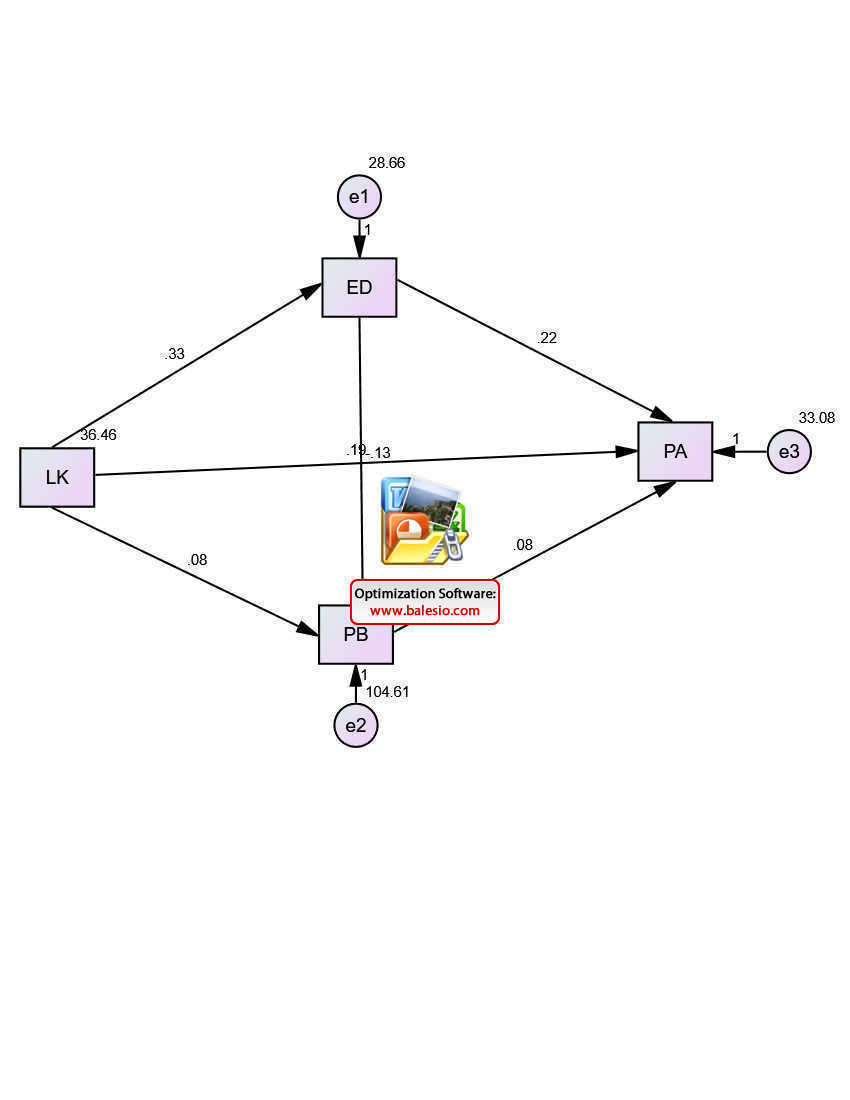 Estimates (Group number 1 - Default model)Scalar Estimates (Group number 1 - Default model)Maximum Likelihood EstimatesRegression Weights: (Group number 1 - Default model)Standardized Regression Weights: (Group number 1 - Default model)Variances: (Group number 1 - Default model)Squared Multiple Correlations: (Group number 1 - Default model)Matrices (Group number 1 - Default model)Total Effects (Group number 1 - Default model)Standardized Total Effects (Group number 1 - Default model)Direct Effects (Group number 1 - Default model)Standardized Direct Effects (Group number 1 - Default model)Indirect Effects (Group number 1 - Default model)Standardized Indirect Effects (Group number 1 - Default model)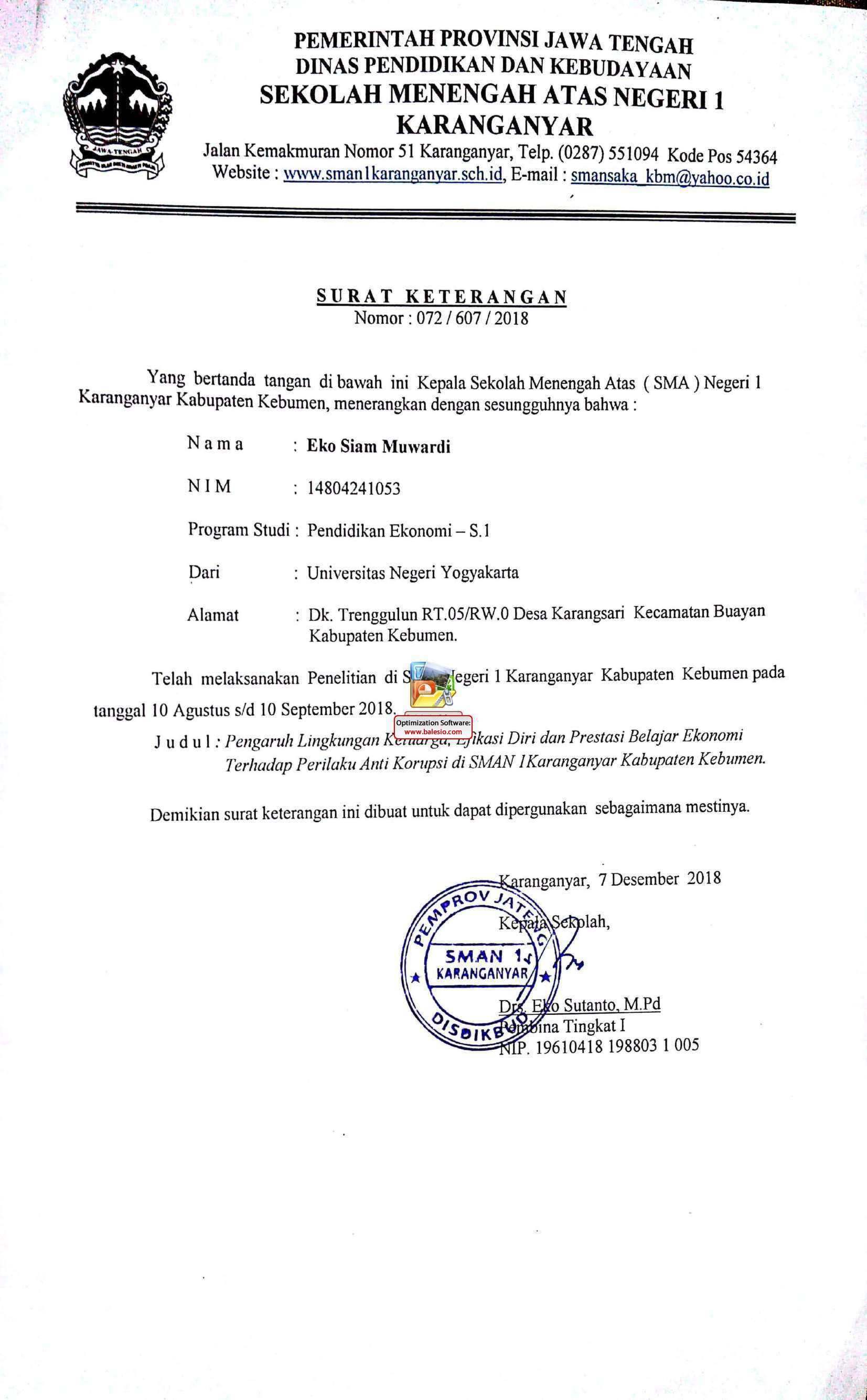 No IndikatorNo. ButirJumlah1Keteladanan Orangtua1, 2, 3, (-+4),52Relasi Antar Anggota Keluarga5,(-6),753Keadaan Ekonomi Keluarga8,(-9),1044Perhatian Orang Tua11,12,(-13),145No Aspek Efikasi DiriNo. ButirJumlah1Tingkat kesulitan (Level)1,(-2),3,4*52Generalisasi (Genrality)(5-+), 6*, 7, 8, 953Tingkat Kekuatan (Strength)10, 11, 12, 13 5No Indikator Perilaku Anti KorupsiNo. ButirJumlah1Kejujuran1, 2, 3#, 4, 5*, 6*, 182Disiplin7, 8, 9, 10#, 11#, 12*, 63TanggungJawab13, 14, 15, 16, 17#,18*74Sederhana19, 20, 21#, 22, 23*, 24*No Keterangan Arti 1-Pernyataan Negatif2-+/+-Perubahan dari negative ke positif dan sebaliknya3#Pertanyaan dirubah4*Pertanyaan baruNo PernyataanSSSNTSSTSAKeteldanan Orang Tua1Orang tua saya mengajarkan agar saya percaya terhadap kemampuan yang saya miliki2Orang tua saya mengajarkan agar taat dalam beribadah3Orang tua saya mengajarkan  saya agar bersikap jujur4-+Orang tua saya mengajarkan saya agar tidak mudah menyerahBRelasi Antar Anggota Keluarga5Jika ada masalah saya memberitahukan kepada orang tua6-Saya tidak akrab dengan adik/kaka saya7Jika ada masalah antar anggota keluarga diselesaikan dengan mencari solusi terbaikCKeadaan Ekonomi Keluarga8Penghasilan orang tua saya cukup untuk memenuhi kebutuhan keluarga9-Orang tua saya kesulitan dalam membiayai pendidikan saya10Orang tua saya mampu memberikan fasilitas yang memadai untuk belajar sayaDPengertian Orang Tua11Orang tua saya memahami apa yang saya cita – citakan12Orang tua saya berusaha menyediakan kebutuhan saya13-Orang tua saya tidak peduli dengan keluh kesah saya14Orang tua saya memantau perilaku sayaNoPertanyaan SSSNTSSTSATingkat kesulitan (Level)1Saya berusaha mendapatkan hasil yang maksimal saat mengerjakan tugas2-Saya tidak yakin mampu meraih prestasi yang baik pada mata pelajaran ekonomi3Saya yakin mampu mengatasi kesulitan dalam tugas yang saya dapat4*Saya memiliki merasa unggul dalam mata pelajaran ekonomiBGeneralisasi (Genrality)5-+Saya mampu menangani masalah tak terduga6*saya tertarik dengan tugas baru, jika tugas yang lama sudah selesai7Saya mengerjakan tugas dengan baik meskipun banyak gangguan yang saya alami8Saya merasa mampu menyelesaikan tugas sebelum waktunya dikumpulkan9Saya mampu mengambil inisiatif dalam mengerjakan tugasCTingkat Kekuatan (Strength)10Saya mampu menyelesaikan tugas dengan baik11Saya berusaha lebih keras jika pencapaian saya belum mencapai target12Saya merencanakan hal – hal yang saya lakukan agar dapat mencapai target yang ditetapkan13Ketika saya gagal, saya berusaha bangkit untuk mencapai target yang lainNoPertanyaan ADimensi Kejujuran1Jika ada tugas dari sekolah, maka dalam mengerjakan saya akan…. mengerjakan dengan sejujur – jujurnyamengerjakan dengan memimjam pekerjaan teman sebagai referensimenjiplak pekerjaan teman2Jika ada pembayaran ke Sekolah, saya meminta uang kepada orang tua sebesar…. kadang – kadang lebih besar dari jumlah yang diminta sekolah, digunakan untuk jajansebesar jumlah yang diminta oleh pihak sekolahsering minta lebih besar dari jumlah yang diminta sekolah, digunakan untuk jajan 3#Jika saya jajan di kantin sekolah, maka….saya sering membayar hanya sebagian yang saya makan saya membayar sebesar yang saya makansaya kadang – kadang membayar hanya sebagian yang saya makan4Jika sedang menghadapi ujian/ulangan di sekolah, maka….saya bertanya kepada teman jika tidak tahusaya menggunakan segala cara guna mendapat nilai bagussaya mengerjakan sendiri sesuai dengan kemampuan yang saya miliki5*Jika ada permasalahan di sekolah, maka saya ….kadang – kadang memberitahukan kepada orang tua jika kondisi memungkinkantidak memberitahukan kepada orang tua dan menyelesaikan masalahnya sendirimemberitahukan kepada orang tua agar dicarikan solusinya6*Jika saya ditanya oleh bapak/ ibu guru paham atau belum, maka saya ….menjawab dengan jujur walaupun dimarahimenjawab dengan jujur jika memungkinkanmenjawab tidak jujur agar tidak dimarahiBDisiplin 7Jika ada tugas dari Bapak/Ibu guru, dalam mengerjakan tugas saya akan….menunggu teman dan mengerjakan tugas bersama menunggu waktu mengumpulkan baru mengerjakan tugas langsung mengerjakan tugas secepatnya8Jika saya sedang berkendara di jalan raya, dan menjumpai lampu merah maka saya ….berhenti sesuai dengan aturan yang berlakumenerobos jika jalan sedang sepiselalu menerobos agar cepat sampai tujuan9 Dalam mengatur waktu yang saya miliki, maka saya….mengatur waktu belajar, bermain, membantu orang tua dan istirahat secara teraturtidak bisa mengatur waktu yang saya milikimengatur waktu belajar, bermain, membantu orang tua dan istirahat, tidak secara teratur10#Jika saya meminjam buku dari perpustakaan, dalam mengembalikan buku saya akan ….sering terlambat dalam mengembalikan bukuselalu tepat waktu dan menjaga kondisi bukukadang terlambat mengembalikan jika lupa11*Jika bel masuk kelas sudah berbunyi, maka saya …..masuk kelas jika guru sudah datangsegera masuk kelas dan bersiap mengikuti pelajaranmasuk kelas menunggu teman yang lain masuk12*Jika sudah waktunya menjalankan ibadah, maka saya ….segera menjalakan ibadah sesuai dengan tuntunan agama yang saya anutmenunda menjalakan ibadah, namun tetap melaksanakan ibadah pada waktunyamenunda menjalakan ibadah dan sering melaksanakan ibadah tidak pada waktunyaCTanggungjawab 13Jika saya terkena razia Polisi Lalulintas akibat melanggar peraturan lalulintas, maka …. saya membayar denda di tempat, walaupun jumlah yang dibayarkan jauh lebih tinggi daripada jumlah yang sesunggunyasaya memberikan uang damai agar tidak ditilangsaya mengikuti persidangan sesuai dengan aturan yang berlaku14Jika saya ditugaskan oleh guru untuk diskusi kelompok di kelas, maka saya akan….menjalankan diskusi kalau guru didalam kelasmenjalakan diskusi kelompok sesuai dengan perintah guruberkelompok dengan teman, namun tidak ikut diskusi15Jika saya mendapat amanah sebagai bendahara kelas/organisasi di sekolah, maka….saya menggunakan uang yang diamanahkan kepada saya ketika butuh dan bersedia menggantinyasaya menggunakan uang yang diamanahkan kepada saya tanpa menggantinyasaya tidak menggunakan uang yang diamanahkan kepada saya16Jika saya mendapatkan tugas yang dikerjakan secara berkelompok, maka saya ….mengerjakan tugas jika diperintah oleh anggota kelompok yang lainmengerjakan tugas sebaik mungkin sesuai dengan pembagian tugas dalam kelompok tidak mengerjakan karena tugas sudah dikerjakan oleh anggota yang lain17#Jika saya sedang mengikuti kegiatan belajar mengajar, maka saya….memperhatikan dengan seksama dan menjaga ketertiban kelasmemperhatikan namun tetap berbincang dan bercanda dengan teman jika ada kesempatansering tidak memperhatikan dan berbincang dengan teman terlebih jika bosan18*Jika saya memakai fasilitas sekolah, maka saya….tidak perlu ikut menjaga karena sudah ada petugas yang merawatmerawat dan menjaga fasilitas sekolah dengan baikmerawat dan menjaga fasilitas sekolah jika diperintah oleh guruCSederhana19Dalam membelanjakan uang saya, saya akan….berbelanja sesuai dengan jumlah uang yang saya milikiberbelanja sesuai dengan kebutuhan sayaberbelanja semua barang yang saya suka meskipun saya tidak membutuhkanya20Dalam mengelola uang saku yang diberikan orang tua, maka ….tidak pernah saya tabung, karena uang saku selalu saya habiskansaya tabung sebagian untuk keperluan di masa yang akan datangkadang – kadang saya tabung jika ada sisa21#Jika ada acara yang saya hadiri, maka saya ….berpenampilan semaksimal dan semenarik mungkinberpenampilan menarik, namun tetap sopanberpenampilan sederhana dan sopan22Dengan segala sesuatu yang saya miliki selama ini, saya ….merasa cukup atas apa yang saya milikimerasa bersyukur atas apa yang saya milikimerasa kurang atas apa yang saya miliki23*Dalam mengatur uang yang saya miliki, maka saya …..merencanakan pendapatan dan belanja namun tidak teraturmerencanakan pendapatan dan belaja dengan teraturbelum terpikirkan merencanakan pendapatan dan belanja24*Jika ada kesempatan untuk menyumbang/ menderma, maka saya akan ….menyumbang/ menderma jika diwajibkan oleh sekolah/ lembagamenyumbang/ menderma semampunyamenyumbang/ menderma sejumlah rata – rata yang disumbangkan temankunci  12 3 4 56 7 8 9 10 11 12321223233113B233112121332C112331312221kunci 13 14 15 16 17 18 19 20 21 22 23 24 A222231211221B131323332333C313112123112Butir/ Responden112233445566778899101011111212131414144444444444444334433444454424444445544225544114444332443555555554433555511553355555455555555335544444455444455551155551133332255555511441336445555443333224455553355455744445544555544445544553335583344442244553333334444554449115555554455334433111133333104455555533224455445533553441155334455333333331111555554412445555553333444455444444544135555555555115555224444442441455555544331133554455554445515555555553333442222225544555161155443344552233332222445221711555555333333115555555553318445544444411444444444455555194455443333443344333322334332033444433443333333333113344421555555555533444433334444533225555555544335555555533445552344554455225544444422444444424555555554455442211225544333252233444422442222444455444332644555544335555555544444453327445544553333334444444444244284455555544333322334444443552955445555224433444444335555530555544553333332255222222533315555555555224444224444441553255555544333333443344334454433445555444422554422554455444344455554433334444444444444443544554433223344333344334434436445555443333444444444444544373355444433554444333344445553855555555331155552255335555539445544333344334455554455444405555554444332233554433443444155555555552244332222554453342555555554455444433445555555Butir/ Responden122334455667788991010111112121313131414435555555442255555544445533355445555544335533334433553344433455555555445555555555555555544465554444334433223322114433344475555555225555445555445555555485554433445544445544334455544494555555553355555555335555555504555544333344334433335555555514445544335533555555554433344525555555333344555555445555555535555555553355555555555555555544554444334433334444333344455554555544223322555555555555555574444444554433555555555544433582444433225522443355334455533594555544335533334444445555544603445533113344443344333333344612554444445533444444554455544624555544111133335533444455544635444455333333334444555555533644555544335544445544443355533655555555445544555555555555544664555533112255555555555555533675555555551155555555445555555684555555334444444444334455544694554455331144445544555555544705555555442255552255555555555713444433554422553322335544444725555555442244444444445522244733445544334444445544334455533745555555443355553355555555555755555555332244444444555555533765555555335555555555555555555774444433335544444455555555555784555544224444555544445544455794555544444444442255445555555805555544333344333333333344455815555555442255555544555555555824554433331155551155554455544834555544332244555544445555544841555522333333113355335544455854555555335544443355555544455864554433333344332233335533344Butir/ Responden12233445566778899101011111212131313141487444444444444422553333445554488555555544225544334444444444489455554433554455555544552224490455554455555555223311553333391455554455554455555544555555592555555544445555445555552225593555555533334444554455443335594555554422224455224444442224495544555533554444555555555555596555555533444444334433444443397333333333553333553333333333398555555555555555555555555555599555445544554444555555551114410025555552244225555555555555551014554433335522555522224455544102455222222221155553322223331110324422223333224455442244555551043555544335544555555334455544105555555544223333333333334445510645533553355554455555555555551075555555443344555544555555544108455555511114455333333443333310955555552244334444443344555221102442222334422333333114433333111555555544555544445555555555511255555554455445555554444222441134443333333333445544333355533114555555533334444555544554445511555555444455444455444444555331164555544334444444444113344433117455555533444444444433554445511845555443355444444444444555441195555555555555554455555555555120555554422441155555544445555512155555555555554433555555555551225555555445544444444444455544123555444433554455552222554443312445555553355554444444455555551255555555335555555555444455544Butir/ Responden11223344556677889910101111121213155333333222233333333332242441144333344445544444444435555553333224433443355555455444422224433334455444455333333224433113322333333263355333322334444333333223755444422335555554444445558552244333333443333445544594455443333334433444444444104422332222223333223344444114433441133111133333322334124422333322223333444433444134433333333333322222222222145544223322334433224422444155533443333445533444455444164444443344334455554433334175533553333334444445555554185522444444444444333333334194433332233333322444455553203333334433334433333333334214422443333333333224444444225533442233333344334444444233333333333334433334433444245522333355334433334433445253344332233112233222233332264433332233333333223333223273322332233223333333344444284433442244333344444433555294433442244444444444444445304455223333333333223322222313333333355445544333344444324433443344443344444444444335522442233223333334433444344433331133333344334444334352244332233334433333322332363333332233333344444444333373333334411333344223344443385533551155335544445555555394444553333444444444444444403333442233334444334455555414433441144444444444444555424433443333333333333333444Butir/ Responden122334455667788991010111112121313134355544334433334444444444444443225522332255224444554455545555553333444444223333334444643333112233443333332233222475334411334433333333444444448344442233224444444444332224942233333333333333333333333505334433223333333333444455551522332222112244554422334445244444333333443333334444444535553322223344333355554444454433223333333333333344334445553355332233555555555555555574444411333333443344334444458444552222333333224455334445953333333311332233224444444604332211113311333333444433361455333333333333333355444446255544335544333344554433222633333344444444333344445555564544333344331133332255554446555555334444443333445555444663333311331133445533444444467533443344334433444444444446853355224411222244444444222695223333333333553344444455570522443333443333333333334447132244221133443322332233222725334444332244332244444433373444333333444444334444554447455544334433554455555555555754443333332244113333555544476355442244333355553344555557754444333311554444445533444785444433335544443344445544479422444444444444444444445558052233114433333333333333333814334433333344443333555544482433332233334444334433333338354444443333444444333344333845553311221133112233554433385422333344333333333344333338632233222233223333333333333Butir/ Responden1223344556677889910101111121213131387344442233444433333344444448842244224444334433334444444895334433443344334455443344490533332233333333333344555559133333114433333333332222222924114422224444445544445555593522443333332233444444334449442244444444444444444444444955334433554444334444444444496444441133334433554455555559742244114444444444444444444985334411334433444444334444499422333333442233443344444441004554422222255444455445555510143333333333333322333322333102433221111223322334444223331032332211333333112222223322210453344223333441111225555555105511553344554433444455555551064333333223333333333444444410742244333333333333333333444108555554433555533444433443331093442233332233223344442244411033333113311333322333344333111522333344334444444444444441124554444333333444444445544411343333113333334444223322444114533331133112255444444555551154334422333333222222224422211643333112233334433444444222117522553344444444334455445551184444422332233222222224444411953355113333334433443344444120433442244332222333344445551213553333225555332222225555512242244333333333333334444444123433333333333333223322222221245555522445544444455555555512544422333333333333332244222Butir/ Responden1122334455667788991010111112121bbaabbaaccbbaaaaccccccbb2bbbbbbbbaaaabbbbccaabbcc3aabbbbccaaaaccaaaaccbbaa4bbbbbbaaaabbccaaaabbbbaa5bbbbbbaabbbbbbbbccbbaabb6bbbbbbccbbccbbaaaabbbbaa7aabbbbccbbaaccbbaabbbbaa8aabbbbccaabbccaaccccccaa9aabbbbccaaaaccaaaabbbbaa10bbaabbaabbccbbbbbbccaacc11ccaabbbbaabbaaaaaabbaacc12aabbbbccccaaccaaaabbbbaa13aabbbbaabbbbaabbaabbbbbb14aabbbbccccbbccaaaabbbbaa15aabbbbccccaaccaaaaccaaaa16bbaaccaabbbbaaaaccccbbbb17bbbbbbccaabbccaaaabbbbaa18aabbbbccaabbaaaaaabbbbaa19aabbbbccaabbbbaabbaabbaa20aabbbbaabbbbccaaaabbbbaa21bbbbbbbbaaaabbaaaabbaaaa22aabbbbccccaaccaaaabbbbaa23aabbbbaabbaaccaaaaccbbaa24aabbbbccccbbccaaaabbbbaa25bbbbbbccaaccaaaabbccbbbb26bbbbbbaaaabbbbbbccccaacc27aabbbbccbbbbbbaabbccbbbb28bbbbbbaaaabbaaaaaabbaabb29bbbbbbbbccaabbccaaaabbbb30bbaabbccaaaaaaaaccccaabb31bbbbbbccbbaaccbbbbccccbb32bbbbbbaaaabbbbaaaaaaaabb33aabbbbccbbaaaaaabbccbbcc34bbbbbbaaaabbaaaaaabbbbaa35bbaabbaaaaaaaabbaaccbbbb36bbbbbbccaabbaaaabbbbbbaa37bbaabbccaabbccccaabbaaaa38aabbbbccaaaaaaaaaabbbbbb39aabbbbccaaaaccaaaaccbbaa40bbaabbccaabbaaaaccccbbbb41bbbbbbaaaaccaaaaccbbbbbb42BBbbbbccaaaabbaaaabbaaaaButir/ Responden1223344556677889910101111121243abbbbbbbbaaaaaaaabbbbaa44bbbbbccbbbbccaaccccaacc45abbbbccaaaaccaaaabbaabb46bbbbbccccaaccaaaaaabbbb47abbbbccaaaabbaaaabbbbbb48bbbbbbbaaccbbaabbbbccaa49caabbaaccbbbbaaccccaaaa50bbbbbbbaabbaaaaccccbbbb51bbbbbccaaccaaaabbbbccbb52bbbbbccaaaaaaaaaabbbbaa53bbbbbccaabbbbaaaaccaaaa54bbbbbaaaabbaabbccccaabb55abbbbccaaaabbbbaabbbbaa57bbbbbccaaccaaaabbbbbbbb58abbbbccaabbccaaccbbbbaa59baabbccaaaaaaaaccccbbaa60bbbbbaabbccbbaaaaaaccaa61abbbbccaabbccaaaabbbbaa62cbbbbccaaaaccaaaabbaacc63bbbbbaaaabbaaaaaabbccbb64bbbbbaaaabbaaaaccbbaaaa65bbbbbccccaaccaaaaccbbaa66baabbaabbaabbaabbbbaabb67bbbbbccaaaaccaaaabbbbaa68accbbaabbccccbbbbbbbbbb69abbbbccaabbaaaaccccbbbb70baabbaaaabbaaaaaaccbbbb71cbbbbaaccbbaaaaccbbaabb72bbbbbccbbbbaaaaaaccbbaa73abbbbccaabbccaaaaccbbbb74abbbbccccaaaaaaaabbbbaa75abbbbccbbaaccaaaaccbbaa76bbbbbccccbbccaaaaccbbbb77abbbbaaaabbccaaccbbbbbb78abbbbaabbccbbaabbbbbbbb79bbbbbccaaccaaaaaabbbbbb80aaabbccaaaaccaaaabbbbaa81bbbbbaaaaaaccaaaabbbbaa82abbbbccccaaaaaaaabbbbbb83aaabbaaaaaaaaaabbaaaaaa84cbbbbbbbbccbbaabbccccbb85bbbbbaaccccbbaaccccccaa86abbbbaaccaabbaaaaccbbaaButir/ Responden1223344556677889910101111121287bbbbbccaabbaaaaccccaabb88aaabbccaaaabbaaaabbbbaa89bbbbbaabbbbaaaaaabbbbbb90bbbbbaaaabbaaaaccbbbbbb91cbbbbaaaabbaaaaaaccccbb92abbccccccbbaaaaccbbbbaa93bbbbbaabbccaaaaccaaccbb94bbbbbbbbbbbbbbbbbbbbbbb95baabbaaaabbaabbaabbaaaa96aaabbccaaaaccaaaaccbbbb97cbbbbbbccaabbaaaaccaabb98abbbbaaccbbccaaaabbaabb99bbbbbccaaccbbbbccccbbaa100abbbbccccbbbbaaaabbbbaa101abbbbccccaaccaaaabbbbaa102baabbccaabbaaaabbccaabb103bbbbbaaccbbaaaaccbbccaa104bbbbbaaaaccbbaaccbbaabb105abbbbccaaccbbbbaaccccbb106bbbaabbaabbaaaabbccaabb107bbbbbaaccbbaabbccbbaabb108bccbbaaaaaaccaaaabbbbaa109abbbbccaabbbbaaaaccbbaa110bbbbbccaabbaaaaccccbbbb111bbbbbccbbaaaaaaaabbbbaa112cbbbbbbaabbbbaaccaabbbb113bbbbbccbbbbaaaaccbbbbaa114bbbbbccaabbccaaaabbaaaa115abbbbccccbbaaaaaaccbbaa116bbbbbaaaabbbbaaccbbcccc117bbbbbccaabbccaaccccbbbb118bbbbbccccaaaaaaaabbbbbb119abbbbaaccaaaaaaaabbaabb120bbbbbaabbbbaaaaaabbbbaa121abbbbccccbbccaaaabbbbaa122baabbccccbbccaaaabbaabb123abbbbccaaaaccaaaabbbbaa124abbbbccbbbbccaaaabbbbaa125bbbbbaaaabbaaaabbccaaccButir/ Responden1313141415151616171718181919202021212222232324241aaaabbbbbbccaaaaaaccccaa2aabbaabbbbaabbccaaaabbcc3aaaaccbbbbbbbbccccbbbbaa4bbbbccbbaabbaabbccbbaabb5bbaaccaabbccccccbbaaaacc6ccbbccbbbbbbbbbbccbbbbbb7ccbbccbbaaaaaaccbbbbbbbb8aabbaabbbbbbbbccccbbbbbb9aabbccbbaabbbbbbbbbbbbbb10ccccaaaaaaccaaaabbbbaabb11ccaaccbbbbaaaaccccaaccaa12ccbbccbbaabbbbccccbbbbbb13bbaabbaaaabbaabbaabbaabb14ccbbaabbaabbbbccccbbbbbb15aabbccbbaabbbbbbccbbbbbb16ccccaaaabbbbaaccbbbbaabb17ccbbccbbaabbbbbbbbbbbbbb18aabbccbbaabbbbccaabbaabb19bbbbaabbbbaabbaaccbbaabb20ccbbccbbaabbbbbbbbaabbbb21aaaaccbbaabbbbccbbbbbbbb22ccbbccbbaabbbbccccbbbbbb23ccbbccbbaabbbbbbccbbbbbb24ccbbccbbaabbbbccbbbbbbbb25ccbbccbbccaabbccccaaccbb26ccaaccbbbbccaaccaabbccbb27ccbbccbbbbbbbbbbccccbbbb28bbbbaabbbbbbbbbbccbbbbbb29aabbccaabbbbbbbbaaaabbcc30ccbbccbbbbbbbbbbccbbbbbb31bbaaccccaabbccbbbbaaccaa32aabbaabbccbbbbccccaaaabb33ccbbccbbbbbbbbbbbbbbbbbb34ccaaccbbbbbbbbccccbbbbbb35ccbbccaaaabbbbbbccbbaabb36ccbbccbbbbbbbbccccbbbbbb37aaccbbaaccbbbbbbbbbbccaa38ccbbaabbaabbbbbbccbbbbbb39ccbbccbbaaccbbccccbbccbb40aabbccbbbbbbbbccccbbbbbb41ccbbccbbbbccbbbbbbbbbbbb42ccbbccbbbbbbbbbbccbbbbbbButir/ Responden131414151516161717181819192020212122222323242443cbbaabbaabbbbbbbbaabbbb44cbbaabbaabbbbbbccbbccbb45bbbccbbbbccbbccccbbbbbb46bbbaabbbbbbaaccccbbccbb47cbbccbbaabbaaccccbbbbbb48baaccbbaabbccbbbbaaccaa49caaccbbbbbbbbbbccbbbbbb50cbbccaabbbbbbbbccbbccbb51aaaccbbbbbbaaccccbbbbaa52cbbaabbaabbbbbbccbbbbbb53abbaabbaabbbbccbbbbbbbb54caaccbbbbbbbbccccbbbbbb55abbaabbbbbbbbbbbbbbbbbb57bbbaabbbbbbccccbbbbaabb58cbbccbbaabbbbbbccbbaabb59caaccbbbbbbbbccbbbbccbb60caaaabbbbbbbbccccaabbbb61cbbccbbaabbbbbbccbbbbbb62bbbbbccbbbbaabbbbaabbaa63abbaabbbbbbbbbbbbbbbbcc64caaaaaabbbbaaccccbbccbb65cbbccbbaabbbbbbbbbbbbbb66aaaccbbbbbbbbbbccbbbbbb67cbbccbbaabbbbccccbbccbb68aaaccaaaaaabbbbccccaabb69cbbccbbbbbbbbccccbbccbb70cbbccbbbbbbbbbbccaabbbb71cbbaabbbbbbaaccccbbaacc72cbbaabbaabbbbaaaaccccaa73abbccbbaabbbbccccbbbbbb74cbbccbbaabbbbccccaabbbb75cbbccbbaabbbbccccbbbbbb76cbbccbbbbbbbbccbbbbbbbb77cbbccbbbbbbbbbbccbbbbbb78aaaccbbbbbbbbccccaabbbb79cbbccbbaabbbbbbccbbbbbb80bbbaabbaabbbbbbbbbbbbbb81cbbccbbaabbaaccbbbbbbbb82cbbccbbbbbbaabbccbbaabb83cbbaabbaaaaccbbccaabbbb84caaccccccbbbbccbbbbccbb85cbbccbbbbbbccccccbbaabb86baaccbbaabbbbbbccaabbbbButir/ Responden131414151516161717181819192020212122222323242487cbbaabbbbbbbbccccbbbbbb88cbbccbbbbbbbbccccbbccbb89abbccbbbbbbaaccbbbbbbbb90cbbaabbbbbbaaccbbbbccbb91bbbccbbbbaabbccbbbbbbbb92caabbaaaabbbbbbbbbbbbbb93cbbccbbbbbbbbccccbbbbbb94bbbbbbbbbbbbbbbbbbbbbbb95cbbccbbbbbbccbbbbbbccbb96cbbccbbaabbbbccccbbbbbb97cccccccccbbccccccbbccbb98abbccbbbbbbbbbbccbbccbb99bccccaaccbbaaccccbbbbbb100cbbaabbccbbbbccccbbbbbb101cbbccbbaabbbbbbbbbbbbbb102abbccbbbbbbaaccbbccaabb103cbbccbbaabbbbccccbbaabb104baaccaabbbbaaccccbbbbbb105bbbaabbbbbbbbbbccbbbbaa106abbccbbccaabbccbbbbbbbb107cbbccbbbbbbbbaaccbbbbbb108abbaabbaabbbbccccbbbbbb109baaaabbaabbbbccbbbbbbbb110abbccbbbbbbaaccccbbaabb111abbccbbbbbbbbbbccbbbbbb112baaccbbbbbbbbbbccaaaabb113cbbaabbaabbbbccccbbbbbb114abbccbbaabbbbccbbbbbbbb115cbbccbbaabbbbccccbbbbbb116aaaccbbccbbbbccccbbbbbb117cbbaabbbbbbbbbbccbbbbbb118cbbccbbaabbbbccccbbbbbb119abbccbbbbbbbbccccbbbbbb120bbbaabbaabbaabbbbbbbbbb121caaaabbaabbbbbbbbbbbbbb122baaaabbbbbbbbccccbbbbbb123cbbccbbaabbbbbbccbbbbbb124cbbccbbaabbbbbbccbbbbbb125cbbccbbbbbbbbccccbbaabbButir/ Responden112233445566778899101011111212122223322332222332222222222233331122331122221133113333333332233333333223333422333322222233333333333352233332211221122223311226223333331111113333333333733333333113333223333333383333333322223333222222339333333332233333333333333102222332211111122112211111111223311222222333333111112333333333333333333333333133333332211222222333333221433333333332233333333333315333333333333333333221133162222222211222233222233221722333333222233333333333318333333332222223333333333193333333322221133111133332033333322112233333333333321223333112233113333331133223333333333333333333333332333333322113333333322333324333333333322333333333333252233333322112233112233222622333322222211222222111127333333331122113311223322282233332222222233333311222922333311333311113311332230222233332233223322221122312233333311333322112222223222333322222211333311112233333333331133223311223311342233332222222233333333333522223322223322223322332236223333332222223311333333372222333322223311333311333833333333223322333333332239333333332233333333223333402222333322222233222233224122333322221122332233332242223333332233113333331133Butir/ Responden122334455667788991010111112124333333111133223333333333442333333112233332222111145333333322333333333311224623333333333333333113322473333333223311333333332248233331122111133113322334912233223322113322221133502333311222222332222332251233333322112233113322225223333332233223333333333532333333222211333322113354233332222222222222211225533333332233112233333333572333333221122331133332258333333322223333223333335922233332233223322223333602333322111111333311223361333333322223333333333336213333332233333333331111632333322222222333333222264233332222222233223311336523333333333333333223333662223322113311331133112267233333322333333333333336831133221111332211333322693333333222222332222332270222332222222233332233227113333223322223322331122722333333112222333322333373333333322223333332233227433333333333223333333333753333333113333333322333376233333333223333332233227733333222222333322333322783333322111111331133332279233333322112233333333228032233332233333333333333812333322223333333333333382333333333332233333333228332233222233223311111133841333311111111331122222285233332233111133222222338633333223333113333223333Butir/ Responden1223344556677889910101111121287233333322222233222211228832233332233113333333333892333322112222333333332290233332222222233223333229113333222222223333222222923332233332222332233333393233332211112233221122229423333111122112211333322952223322222222223333113396322333322333333332233229713333113333113333221122983333322332233333333112299233333322111122222233331003333333332211333333333310133333333333333333333333102222333322222233112211221032333322332222332233223310423333222211113322331122105333333322111122332222221062331111222222331122112210723333223322222222331122108211332222333333333333331093333333222211333322333311023333332222223322223322111233333311332233333333331121333311222211332211332211323333331122223322333333114233333322223333333311331153333333332222333322333311623333222222113322332211117233333322223333222233221182333333333322333333332211933333223333223333331122120233332211222233333333331213333333332233333333333312222233333322333333331122123333333322333333333333331243333333112233333333333312523333222222223311221111Butir/ Responden131314141515161617171818191920202121222223232424122221133222222111111111122233223322113322112233223222233332233332233333311411333333333322333333223351122332222221122222222226333333332233333333333333733333333331122222233333382233223322333322333333339223333333333333322333333103311222233222211223322331133223333221122223322111112333333333333332233333333131122112233332233113322331433332233333333223333333315223333333333333333333333163311222222332222223322331733333333333333332233333318223333333333332211332233191133223322113311333322332033333333333333332222333321222233333333332222333333223333333333333322333333332333333333333333333333333324333333333333332222333333253333333311113322332211332633223333222222221133113327333333332233333333113333281133223322333333333333332922333322223333331122332230333333332233333333333333311122331133331133222211113222332233113333223322223333333333332233333322333333343322333322333322333333333533333322333333333333223336333333332233332233333333372211112211333333223311113833332233333333333333333339333333333322332233331133402233333322333322333333334133333333222233332233333342333333332233333333333333Butir/ Responden13141415151616171718181919202021212222232324244333322333333333322223333443332233333333333333113345133333322223322333333334613322332233222233331133473333333333322223333333348122333333331133222211114932233332233333333333333503333322223333333333113351222333322332222333333115233322333333333333333333532332233333333222233333354322333322333322333333335523322332233333322333333571332233223311222233223358333333333333333333322335932233332233332222331133603222233223333223322333361333333333333333333333336213311112233223322223311632332233223333332233332264322222222332222333311336533333333333333322333333662223333223333333333333367333333333333322333311336822233223311333333112233693333333223333223333113370333333322333333332233337133322332233222233332222723332233333333111111111173233333333333322333333337433333333333332233223333753333333333333223333333376333333322333322223333337733333332233333333333333782223333223333223322333379333333333333333333333338013322333333333322333333813333333333322222233333382333333322332233333322338333322333311113333223333843223311113333222233113385333333322331122333322338612233333333333333223333Butir/ Responden131414151516161717181819192020212122222323242487333223322333322333333338833333332233332233331133892333333223322222233333390333223322332222223311339113333332211332222333333923221122333333332233333393333333322333322333333339413311332233333322333333953333333223311332233113396333333333333322333333339731133111133112233331133982333333223333333333113399111332211332222333333331003332233113333223333333310133333333333333322333333102233333322332222221122331033333333333333223333223310412233222233222233333333105133223322333333333333111062333333111133222233333310733333332233331133333333108233223333333322333333331091222233333333222233333311023333332233222233332233111233333322333333333333331121223333223333333322223311333322333333332233333333114233333333333322223333331153333333333333223333333311622233331133332233333333117333223322333333333333331183333333333333223333333311923333332233332233333333120133223333332233223333331213222233333333332233333312212222332233332233333333123333333333333333333333331243333333333333333333333312533333332233332233332233No PH KD1PH KD2Tugas2 KD1Tugas1 KD2Rata – Rata PH12566808545.52256380854436043808551.5425638080445205480803766566808565.575554808554.58354980854295560807557.5103057808543.5111066808038123057807743.5132066808043145063808556.5155053808051.5164557808551174560807752.5182537808031194560807752.5204051807545.5213563807549227566858570.5234551807548241049807529.5253537807536263046808538277554857564.528405180045.52960578010058.5305051808050.53125638080443233No PH KD1PH KD2Tugas2 KD1Tugas1 KD2Rata – Rata PH16023809041.527043809056.536033809046.54605080725556043809051.567033808651.57635380905886043859051.596047809553.5106033809046.5115557809056126037809548.5137033809551.5147057809563.5157047809058.5166027809043.5176033759046.5186557809061195033809041.5205547809051217060808665226023809041.5237037808653.5246043808651.5255037809043.5266050809555276533809549287017809043.5296833809050.5307030808650314537809041326340808251.5336853809060.534No PH KD1PH KD2Tugas2 KD1Tugas1 KD2Rata – Rata PH16049808054.524057809048.536063808561.547063808566.55606080756064537808541765698083678706680876892037808528.5107060808565114546808345.5127060807065136060808760146366808764.5156060807060164560808752.5174520808032.5183563858549194560858752.52075518090632135498565422250548510052236563808064246049808054.5255563858559268560808772.5275551809753286043806051.5297040809055302037857528.531No PH KD1PH KD2Tugas2 KD1Tugas1 KD2Rata – Rata PH166.6751809058.83262.5049809055.75360.0034809047.00455.5640809047.78575.0051809063.00640.0046808743.00760.0060808560.008100.0046809073.00983.3349809066.171075.0049809062.001125.0051809038.001228.5763809045.791344.4460808052.221483.3360808571.671575.0054809064.5016100.0049809074.501775.0063808069.001862.5040859051.251940.0034807537.002028.5763808045.792133.3334809033.672250.0046809048.002342.8649809045.932475.0049808062.002562.5040809051.252657.1449807753.072757.1429809043.072855.5657809056.282940.0060809050.003055.5649809052.283166.6749807757.833233RespondenLKLKEDEDPBPBPAPA155553939464643432505048485050474736161525264646161463634949646461615444435354747444465757414164646161760605555646461618525248486363606094646494969696666105757383845454242115050353549494646125959414171716868135656343455555252145858424269696666155555515168686565164545505052525050175454535368686565185757474764646161194848444455555252204545424266666363215858434360605757226464464671716868235555434368686565245353474769696666254747333355555252266161373750504747275353393960605757285454484860605757295858505055555252304949373762625959315555484850504747325555494954545151335757424262625959345656424264646161354949373762625959365757424264646161375656404051514848385959555568686565395757515166666363405454484861615858415555505061615858426464434365656262RespondenLKEDEDPBPBPAPA4362515164646161445546465959565645684848636360604647363660605757476544446666636348594343505047474965393959595656505645455959565651593939565653535264464668686565536848486060575754534141585855555560565664646161576044445555525258494444686865655958404060605757604735355656535361574646707067676251505053535050635649496060575764584545565653536567545469696666665841415757545467654949676764646858424253535050695847476262595970634343626259597151343457575454725745455555525273554949666663637465585869696666755944446868656576685151656562627760494966666363786052525757545479605151666663638053393966666363816548486666636382544242676764648359484856565353844838384848454585624141585855558649353564646161RespondenLKEDEDPBPBPAPA87544545606057578858454564646161896049496060575790554545585855559166353556565353926448486363616193604444585855559452505054545151956551515757545496565050676764649746474751514848987046466363606099614343545451511006051516565626210153383871716868102393434535350501034729296464616110460434354545151105535353575754541066442425151505010764414160605757108495353646461611095539396161585811039353560605757111674848666663631126251515454515111350393964646161114624545646461611156136366868656511652404057575454117595252646461611185938386868656511969454564646161120594343616158581216745456868656512262434360605757123563636717168681246358586969666612565393957575454RespondenLKLKEDEDPBPBPAPA15151363645.545.543432464647474444474735757474751.551.56161460604545444461615414132323737444465454363665.565.5616175555515154.554.561618484846464242606094242444457.557.56666105454363643.543.54242114747323238384646125656393943.543.56868135151313143435252145555383856.556.56666155252484851.551.56565164141464651515050175151505052.552.56565185353454531316161194545414152.552.55252204141393945.545.56363215353414149495757226060434370.570.56868235353404048486565244949454529.529.56666254545292936365252265858343438384747275050373764.564.55757285050454545.545.55757295656474758.558.55252304646323250.550.55959315050454544444747325252464641.541.55151335353404056.556.55959345353393946.546.56161354747333355555959365454393951.551.56161375353373751.551.54848385656525258586565395454474751.551.56363405050454553.553.55858415050474746.546.55858426060404056566262RespondenLKEDEDPBPBPAPA4358464648.548.561614452444451.551.556564564434363.563.560604644333358.558.557574763414143.543.563634855393946.546.5474749603737616156565053424241.541.55656515637375151535352614242656565655363434341.541.557575450383853.553.555555558535351.551.561615755404043.543.55252584740405555656559553737494957576046323243.543.553536153414150.550.56767625045455050505063534646414157576455414151.551.553536563494960.560.566666657383854.554.554546760464648.548.564646855393961.561.550506955454566.566.5595970594141606059597146323241415454725342426767525273524545686863637461535328.528.5666675564040656565657665464645.545.56262775745456565636378584848606054547956494964.564.5636380503737606063638161454552.552.563638251393932.532.5646483564444494953538445333352.552.5454585593939636355558646333342426161RespondenLKEDEDPBPBPAPA87504141646457578854434354.554.5616189574646595957579050424272.572.5555591613232535353539260474721.521.5616193574242555555559450484828.528.551519562484858.858.854549653464655.855.8646497434545474748489865434347.847.86060995741416363515110058464643436262101503535606068681023731317373505010344262666.266.26161104574040626251511054952523838545410661393945.845.8505010760393952.252.2575710848484871.771.7616110953353564.564.5585811036323274.574.557571116346466969636311258464651.351.351511134736363737616111459424245.845.8616111557333333.733.765651164937374848545411756505045.945.961611185634346262656511964424251.351.3616112057404053.153.1585812162404043.143.1656512258414156.356.357571235333335050686812460535352.352.3666612562353557.857.85454KMO and Bartlett's TestKMO and Bartlett's TestKMO and Bartlett's TestKaiser-Meyer-Olkin Measure of Sampling Adequacy.Kaiser-Meyer-Olkin Measure of Sampling Adequacy..767Bartlett's Test of SphericityApprox. Chi-Square437.646Bartlett's Test of SphericityDf91Bartlett's Test of SphericitySig..000b1b2b3b4b5b6b7b8b9b10b11b12b13b14Anti-image Covarianceb1.575-.063.018-.164-.011.080-.110-.115-.027.064-.088.078.010-.064Anti-image Covarianceb2-.063.715-.212-.025.003.084-.051-.067-.053-.010.128-.016-.011-.004Anti-image Covarianceb3.018-.212.565-.173.039-.040-.035-.006.065-.090-.011-.017.012-.032Anti-image Covarianceb4-.164-.025-.173.442-.049.010-.102.040-.053.105-.144-.016-.004-.042Anti-image Covarianceb5-.011.003.039-.049.822-.142-.129-.048.090.054-.006-.046.082-.075Anti-image Covarianceb6.080.084-.040.010-.142.875-.016.024-.198.043-.013.001-.087.019Anti-image Covarianceb7-.110-.051-.035-.102-.129-.016.534-.096.150-.089-.005-.042-.060-.012Anti-image Covarianceb8-.115-.067-.006.040-.048.024-.096.697-.128-.156.063-.080.045.060Anti-image Covarianceb9-.027-.053.065-.053.090-.198.150-.128.713-.185.008.023-.133.048Anti-image Covarianceb10.064-.010-.090.105.054.043-.089-.156-.185.507-.156-.099.071-.151Anti-image Covarianceb11-.088.128-.011-.144-.006-.013-.005.063.008-.156.575-.124-.092-.008Anti-image Covarianceb12.078-.016-.017-.016-.046.001-.042-.080.023-.099-.124.642-.097-.148Anti-image Covarianceb13.010-.011.012-.004.082-.087-.060.045-.133.071-.092-.097.874-.054Anti-image Covarianceb14-.064-.004-.032-.042-.075.019-.012.060.048-.151-.008-.148-.054.677Anti-image Correlationb1.802a-.098.031-.325-.016.112-.199-.182-.043.118-.154.128.014-.102Anti-image Correlationb2-.098.760a-.333-.045.004.106-.083-.094-.074-.017.199-.024-.014-.006Anti-image Correlationb3.031-.333.808a-.346.057-.057-.064-.009.102-.169-.020-.028.016-.051Anti-image Correlationb4-.325-.045-.346.772a-.081.016-.210.073-.095.222-.285-.030-.006-.077Anti-image Correlationb5-.016.004.057-.081.740a-.167-.194-.064.118.083-.008-.063.097-.100Anti-image Correlationb6.112.106-.057.016-.167.470a-.024.030-.251.065-.019.001-.099.024Anti-image Correlationb7-.199-.083-.064-.210-.194-.024.845a-.157.243-.171-.009-.072-.087-.020Anti-image Correlationb8-.182-.094-.009.073-.064.030-.157.753a-.182-.263.100-.120.057.087Anti-image Correlationb9-.043-.074.102-.095.118-.251.243-.182.474a-.308.012.035-.169.069Anti-image Correlationb10.118-.017-.169.222.083.065-.171-.263-.308.676a-.289-.173.107-.258Anti-image Correlationb11-.154.199-.020-.285-.008-.019-.009.100.012-.289.786a-.204-.129-.012Anti-image Correlationb12.128-.024-.028-.030-.063.001-.072-.120.035-.173-.204.845a-.129-.225Anti-image Correlationb13.014-.014.016-.006.097-.099-.087.057-.169.107-.129-.129.654a-.071Anti-image Correlationb14-.102-.006-.051-.077-.100.024-.020.087.069-.258-.012-.225-.071.854aa. Measures of Sampling Adequacy(MSA)a. Measures of Sampling Adequacy(MSA)a. Measures of Sampling Adequacy(MSA)a. Measures of Sampling Adequacy(MSA)a. Measures of Sampling Adequacy(MSA)a. Measures of Sampling Adequacy(MSA)a. Measures of Sampling Adequacy(MSA)a. Measures of Sampling Adequacy(MSA)a. Measures of Sampling Adequacy(MSA)a. Measures of Sampling Adequacy(MSA)a. Measures of Sampling Adequacy(MSA)a. Measures of Sampling Adequacy(MSA)a. Measures of Sampling Adequacy(MSA)a. Measures of Sampling Adequacy(MSA)a. Measures of Sampling Adequacy(MSA)a. Measures of Sampling Adequacy(MSA)CommunalitiesCommunalitiesCommunalitiesInitialExtractionb11.000.566b21.000.616b31.000.546b41.000.720b51.000.320b61.000.537b71.000.591b81.000.522b91.000.711b101.000.755b111.000.569b121.000.619b131.000.447b141.000.527Extraction Method: Principal Component Analysis.Extraction Method: Principal Component Analysis.Extraction Method: Principal Component Analysis.ComponentInitial EigenvaluesInitial EigenvaluesInitial EigenvaluesExtraction Sums of Squared LoadingsExtraction Sums of Squared LoadingsExtraction Sums of Squared LoadingsRotation Sums of Squared LoadingsRotation Sums of Squared LoadingsRotation Sums of Squared LoadingsTotal% of VarianceCumulative %Total% of VarianceCumulative %Total% of VarianceCumulative %13.94928.20728.2073.94928.20728.2072.82620.18320.18321.70712.19540.4021.70712.19540.4022.40717.19037.37331.2829.15749.5591.2829.15749.5591.48510.60947.98241.1077.90757.4661.1077.90757.4661.3289.48357.46651.0537.52464.9906.8696.20871.1987.7855.61076.8088.6404.57381.3819.5774.12485.50610.5113.65389.15911.4623.30192.46012.4313.07995.53913.3502.50398.04214.2741.958100.000Extraction Method: Principal Component Analysis.Component MatrixaExtraction Method: Principal Component Analysis.Component MatrixaExtraction Method: Principal Component Analysis.Component MatrixaExtraction Method: Principal Component Analysis.Component MatrixaExtraction Method: Principal Component Analysis.Component MatrixaExtraction Method: Principal Component Analysis.Component MatrixaExtraction Method: Principal Component Analysis.Component MatrixaExtraction Method: Principal Component Analysis.Component MatrixaExtraction Method: Principal Component Analysis.Component MatrixaExtraction Method: Principal Component Analysis.Component MatrixaComponentComponentComponentComponent1234b7.726-.249.040-.014b4.715-.324.174.271b3.672-.162-.169.197b11.635.163.356-.115b1.625-.336-.021.248b14.613.116.147-.340b12.603.321.147-.362b10.559.546-.240-.295b5.335-.296.333-.098b9.085.714-.180.402b2.464-.185-.513.321b8.472.274-.473-.004b13.229.338.418.326b6-.065.372.435.454Extraction Method: Principal Component Analysis.Extraction Method: Principal Component Analysis.Extraction Method: Principal Component Analysis.Extraction Method: Principal Component Analysis.Extraction Method: Principal Component Analysis.a. 4 components extracted.a. 4 components extracted.a. 4 components extracted.a. 4 components extracted.a. 4 components extracted.Rotated Component MatrixaRotated Component MatrixaRotated Component MatrixaRotated Component MatrixaRotated Component MatrixaRotated Component MatrixaRotated Component MatrixaRotated Component MatrixaRotated Component MatrixaComponentComponentComponentComponentComponentComponentComponentComponent11223344b4.786.786.220.220-.168-.168.161.161b1.740.740.123.123-.050-.050.015.015b3.688.688.214.214.162.162-.019-.019b7.650.650.396.396-.087-.087-.060-.060b2.643.643-.090-.090.403.403-.178-.178b12.114.114.771.771.089.089.062.062b10.052.052.691.691.523.523-.027-.027b14.231.231.687.687-.032-.032-.024-.024b11.296.296.633.633-.102-.102.267.267b9-.083-.083.035.035.679.679.492.492b8.278.278.297.297.583.583-.129-.129b5.306.306.247.247-.405-.405.020.020b6-.087-.087-.072-.072.005.005.724.724b13.094.094.180.180.007.007.637.637Extraction Method: Principal Component Analysis.  Rotation Method: Varimax with Kaiser Normalization.Extraction Method: Principal Component Analysis.  Rotation Method: Varimax with Kaiser Normalization.Extraction Method: Principal Component Analysis.  Rotation Method: Varimax with Kaiser Normalization.Extraction Method: Principal Component Analysis.  Rotation Method: Varimax with Kaiser Normalization.Extraction Method: Principal Component Analysis.  Rotation Method: Varimax with Kaiser Normalization.Extraction Method: Principal Component Analysis.  Rotation Method: Varimax with Kaiser Normalization.Extraction Method: Principal Component Analysis.  Rotation Method: Varimax with Kaiser Normalization.Extraction Method: Principal Component Analysis.  Rotation Method: Varimax with Kaiser Normalization.Extraction Method: Principal Component Analysis.  Rotation Method: Varimax with Kaiser Normalization.a. Rotation converged in 9 iterations.a. Rotation converged in 9 iterations.a. Rotation converged in 9 iterations.a. Rotation converged in 9 iterations.a. Rotation converged in 9 iterations.a. Rotation converged in 9 iterations.a. Rotation converged in 9 iterations.a. Rotation converged in 9 iterations.a. Rotation converged in 9 iterations.Component Transformation MatrixComponent Transformation MatrixComponent Transformation MatrixComponent Transformation MatrixComponent Transformation MatrixComponent Transformation MatrixComponent Transformation MatrixComponent Transformation MatrixComponent Transformation MatrixComponent Transformation MatrixComponentComponent1122334411.744.744.651.651.137.137.063.06322-.486-.486.378.378.618.618.489.48933-.131-.131.246.246-.739-.739.613.61344.439.439-.611-.611.231.231.617.617Extraction Method: Principal Component Analysis.   Rotation Method: Varimax with Kaiser Normalization.Extraction Method: Principal Component Analysis.   Rotation Method: Varimax with Kaiser Normalization.Extraction Method: Principal Component Analysis.   Rotation Method: Varimax with Kaiser Normalization.Extraction Method: Principal Component Analysis.   Rotation Method: Varimax with Kaiser Normalization.Extraction Method: Principal Component Analysis.   Rotation Method: Varimax with Kaiser Normalization.Extraction Method: Principal Component Analysis.   Rotation Method: Varimax with Kaiser Normalization.Extraction Method: Principal Component Analysis.   Rotation Method: Varimax with Kaiser Normalization.Extraction Method: Principal Component Analysis.   Rotation Method: Varimax with Kaiser Normalization.Extraction Method: Principal Component Analysis.   Rotation Method: Varimax with Kaiser Normalization.Extraction Method: Principal Component Analysis.   Rotation Method: Varimax with Kaiser Normalization.Case Processing SummaryCase Processing SummaryCase Processing SummaryCase Processing SummaryN%CasesValid125100.0CasesExcludeda0.0CasesTotal125100.0a. Listwise deletion based on all variables in the procedure.a. Listwise deletion based on all variables in the procedure.a. Listwise deletion based on all variables in the procedure.a. Listwise deletion based on all variables in the procedure.Reliability StatisticsReliability StatisticsCronbach's AlphaN of Items.73214Item-Total StatisticsItem-Total StatisticsItem-Total StatisticsItem-Total StatisticsItem-Total StatisticsScale Mean if Item DeletedScale Variance if Item DeletedCorrected Item-Total CorrelationCronbach's Alpha if Item Deletedb152.912034.065.422.708b252.280038.268.293.725b352.448035.959.478.709b452.808033.866.527.698b553.720036.752.218.731b653.472038.171.020.765b753.304033.310.529.696b853.032035.112.372.714b953.160036.765.144.744b1053.056033.731.468.702b1153.280032.332.513.695b1252.760035.265.495.705b1352.856036.205.217.733b1452.952034.723.461.705KMO and Bartlett's TestKMO and Bartlett's TestKMO and Bartlett's TestKMO and Bartlett's TestKMO and Bartlett's TestKMO and Bartlett's TestKMO and Bartlett's TestKMO and Bartlett's TestKMO and Bartlett's TestKMO and Bartlett's TestKMO and Bartlett's TestKMO and Bartlett's TestKMO and Bartlett's TestKMO and Bartlett's TestKaiser-Meyer-Olkin Measure of Sampling Adequacy.Kaiser-Meyer-Olkin Measure of Sampling Adequacy.Kaiser-Meyer-Olkin Measure of Sampling Adequacy.Kaiser-Meyer-Olkin Measure of Sampling Adequacy.Kaiser-Meyer-Olkin Measure of Sampling Adequacy.Kaiser-Meyer-Olkin Measure of Sampling Adequacy.Kaiser-Meyer-Olkin Measure of Sampling Adequacy.Kaiser-Meyer-Olkin Measure of Sampling Adequacy.Kaiser-Meyer-Olkin Measure of Sampling Adequacy.Kaiser-Meyer-Olkin Measure of Sampling Adequacy..778.778.778.778Bartlett's Test of SphericityBartlett's Test of SphericityBartlett's Test of SphericityBartlett's Test of SphericityApprox. Chi-SquareApprox. Chi-SquareApprox. Chi-SquareApprox. Chi-SquareApprox. Chi-SquareApprox. Chi-Square406.748406.748406.748406.748Bartlett's Test of SphericityBartlett's Test of SphericityBartlett's Test of SphericityBartlett's Test of SphericityDfDfDfDfDfDf78787878Bartlett's Test of SphericityBartlett's Test of SphericityBartlett's Test of SphericityBartlett's Test of SphericitySig.Sig.Sig.Sig.Sig.Sig..000.000.000.000Anti-image MatricesAnti-image MatricesAnti-image MatricesAnti-image MatricesAnti-image MatricesAnti-image MatricesAnti-image MatricesAnti-image MatricesAnti-image MatricesAnti-image MatricesAnti-image MatricesAnti-image MatricesAnti-image MatricesAnti-image MatricesAnti-image MatricesAnti-image MatricesAnti-image MatricesAnti-image MatricesAnti-image Matricesb1b2b2b3b4b5b6b7b7b8b9b10b10b11b12b13Anti-image CovarianceAnti-image Covarianceb1.736-.028-.028-.181-.131-.017-.018.136.136.055.025-.144-.144-.025.020-.094Anti-image CovarianceAnti-image Covarianceb2-.028.914.914.004-.023.042.043-.139-.139.003.005-.002-.002-.027-.104.134Anti-image CovarianceAnti-image Covarianceb3-.181.004.004.626.042-.109-.071-.122-.122-.038-.036-.023-.023-.061-.066-.009Anti-image CovarianceAnti-image Covarianceb4-.131-.023-.023.042.836-.063-.138-.174-.174-.017.022.071.071-.051.065-.002Anti-image CovarianceAnti-image Covarianceb5-.017.042.042-.109-.063.839-.151.032.032.035-.127.026.026-.017.006.002Anti-image CovarianceAnti-image Covarianceb6-.018.043.043-.071-.138-.151.728-.152-.152-.138.080-.002-.002.058-.061.004Anti-image CovarianceAnti-image Covarianceb7.136-.139-.139-.122-.174.032-.152.640.640.016.009-.141-.141.009-.017-.083Anti-image CovarianceAnti-image Covarianceb8.055.003.003-.038-.017.035-.138.016.016.639-.199-.124-.124.119.009-.086Anti-image CovarianceAnti-image Covarianceb9.025.005.005-.036.022-.127.080.009.009-.199.542-.176-.176-.035-.024-.053Anti-image CovarianceAnti-image Covarianceb10-.144-.002-.002-.023.071.026-.002-.141-.141-.124-.176.513.513-.137.026.036Anti-image CovarianceAnti-image Covarianceb11-.025-.027-.027-.061-.051-.017.058.009.009.119-.035-.137-.137.549-.159-.121Anti-image CovarianceAnti-image Covarianceb12.020-.104-.104-.066.065.006-.061-.017-.017.009-.024.026.026-.159.532-.209Anti-image CovarianceAnti-image Covarianceb13-.094.134.134-.009-.002.002.004-.083-.083-.086-.053.036.036-.121-.209.505Anti-image CorrelationAnti-image Correlationb1.728a-.034-.034-.267-.168-.022-.024.198.198.080.039-.234-.234-.039.032-.155Anti-image CorrelationAnti-image Correlationb2-.034.387a.387a.005-.026.048.053-.182-.182.004.007-.003-.003-.038-.149.198Anti-image CorrelationAnti-image Correlationb3-.267.005.005.872a.058-.151-.106-.192-.192-.060-.062-.040-.040-.104-.115-.015Anti-image CorrelationAnti-image Correlationb4-.168-.026-.026.058.603a-.076-.177-.237-.237-.023.032.109.109-.076.097-.003Anti-image CorrelationAnti-image Correlationb5-.022.048.048-.151-.076.782a-.193.043.043.048-.188.039.039-.025.009.003Anti-image CorrelationAnti-image Correlationb6-.024.053.053-.106-.177-.193.731a-.223-.223-.203.127-.003-.003.092-.099.006Anti-image CorrelationAnti-image Correlationb7.198-.182-.182-.192-.237.043-.223.746a.746a.025.016-.246-.246.015-.029-.147Anti-image CorrelationAnti-image Correlationb8.080.004.004-.060-.023.048-.203.025.025.738a-.338-.216-.216.200.016-.152Anti-image CorrelationAnti-image Correlationb9.039.007.007-.062.032-.188.127.016.016-.338.801a-.334-.334-.063-.044-.101Anti-image CorrelationAnti-image Correlationb10-.234-.003-.003-.040.109.039-.003-.246-.246-.216-.334.786a.786a-.257.049.070Anti-image CorrelationAnti-image Correlationb11-.039-.038-.038-.104-.076-.025.092.015.015.200-.063-.257-.257.810a-.295-.231Anti-image CorrelationAnti-image Correlationb12.032-.149-.149-.115.097.009-.099-.029-.029.016-.044.049.049-.295.795a-.403Anti-image CorrelationAnti-image Correlationb13-.155.198.198-.015-.003.003.006-.147-.147-.152-.101.070.070-.231-.403.802aa. Measures of Sampling Adequacy(MSA)a. Measures of Sampling Adequacy(MSA)a. Measures of Sampling Adequacy(MSA)a. Measures of Sampling Adequacy(MSA)a. Measures of Sampling Adequacy(MSA)a. Measures of Sampling Adequacy(MSA)a. Measures of Sampling Adequacy(MSA)a. Measures of Sampling Adequacy(MSA)a. Measures of Sampling Adequacy(MSA)a. Measures of Sampling Adequacy(MSA)a. Measures of Sampling Adequacy(MSA)a. Measures of Sampling Adequacy(MSA)a. Measures of Sampling Adequacy(MSA)a. Measures of Sampling Adequacy(MSA)a. Measures of Sampling Adequacy(MSA)a. Measures of Sampling Adequacy(MSA)a. Measures of Sampling Adequacy(MSA)a. Measures of Sampling Adequacy(MSA)a. Measures of Sampling Adequacy(MSA)CommunalitiesCommunalitiesCommunalitiesInitialExtractionb11.000.266b21.000.199b31.000.482b41.000.541b51.000.257b61.000.584b71.000.504b81.000.652b91.000.678b101.000.574b111.000.676b121.000.633b131.000.589Extraction Method: Principal Component Analysis.Extraction Method: Principal Component Analysis.Extraction Method: Principal Component Analysis.Total Variance ExplainedTotal Variance ExplainedTotal Variance ExplainedTotal Variance ExplainedTotal Variance ExplainedTotal Variance ExplainedTotal Variance ExplainedTotal Variance ExplainedTotal Variance ExplainedTotal Variance ExplainedComponentInitial EigenvaluesInitial EigenvaluesInitial EigenvaluesExtraction Sums of Squared LoadingsExtraction Sums of Squared LoadingsExtraction Sums of Squared LoadingsRotation Sums of Squared LoadingsRotation Sums of Squared LoadingsRotation Sums of Squared LoadingsComponentTotal% of VarianceCumulative %Total% of VarianceCumulative %Total% of VarianceCumulative %13.97630.58230.5823.97630.58230.5822.95422.72122.72121.41410.88141.4621.41410.88141.4621.85414.26036.98131.2439.56451.0261.2439.56451.0261.82614.04651.02641.1058.50059.5275.9457.26866.7956.8586.60173.3957.7365.66579.0608.6655.11584.1759.5384.14088.31510.4733.64191.95611.3892.99094.94612.3512.70397.64913.3062.351100.000Extraction Method: Principal Component Analysis.Extraction Method: Principal Component Analysis.Extraction Method: Principal Component Analysis.Extraction Method: Principal Component Analysis.Extraction Method: Principal Component Analysis.Extraction Method: Principal Component Analysis.Extraction Method: Principal Component Analysis.Extraction Method: Principal Component Analysis.Extraction Method: Principal Component Analysis.Extraction Method: Principal Component Analysis.Component MatrixaComponent MatrixaComponent MatrixaComponent MatrixaComponentComponentComponent123b13.709-.250.155b10.701-.139-.253b3.688.060.073b9.658-.204-.450b12.657-.278.352b11.654-.347.357b7.565.399.159b1.485-.060.167b5.387.275-.178b4.227.654.248b6.426.631-.062b8.523.087-.609b2.083.131.418Extraction Method: Principal Component Analysis.Extraction Method: Principal Component Analysis.Extraction Method: Principal Component Analysis.Extraction Method: Principal Component Analysis.3 components extracted.3 components extracted.3 components extracted.3 components extracted.Rotated Component MatrixaRotated Component MatrixaRotated Component MatrixaRotated Component MatrixaComponentComponentComponent123b11.822.003.019b12.792.066.017b13.732.088.213b3.547.349.247b1.481.168.082b6.038.738.193b4.014.715-.174b7.346.614.084b5.107.386.310b8.096.221.770b9.398.034.720b10.493.135.559b2.199.204-.342Extraction Method: Principal Component Analysis.  Rotation Method: Varimax with Kaiser Normalization.Extraction Method: Principal Component Analysis.  Rotation Method: Varimax with Kaiser Normalization.Extraction Method: Principal Component Analysis.  Rotation Method: Varimax with Kaiser Normalization.Extraction Method: Principal Component Analysis.  Rotation Method: Varimax with Kaiser Normalization.Component Transformation MatrixComponent Transformation MatrixComponent Transformation MatrixComponent Transformation MatrixComponent1231.784.415.4612-.423.901-.0923.454.123-.883Extraction Method: Principal Component Analysis.   Rotation Method: Varimax with Kaiser Normalization.Extraction Method: Principal Component Analysis.   Rotation Method: Varimax with Kaiser Normalization.Extraction Method: Principal Component Analysis.   Rotation Method: Varimax with Kaiser Normalization.Extraction Method: Principal Component Analysis.   Rotation Method: Varimax with Kaiser Normalization.Case Processing SummaryCase Processing SummaryCase Processing SummaryCase Processing SummaryN%CasesValid125100.0CasesExcludeda0.0CasesTotal125100.0a. Listwise deletion based on all variables in the procedure.a. Listwise deletion based on all variables in the procedure.a. Listwise deletion based on all variables in the procedure.a. Listwise deletion based on all variables in the procedure.Reliability StatisticsReliability StatisticsCronbach's AlphaN of Items.77913Item-Total StatisticsItem-Total StatisticsItem-Total StatisticsItem-Total StatisticsItem-Total StatisticsScale Mean if Item DeletedScale Variance if Item DeletedCorrected Item-Total CorrelationCronbach's Alpha if Item Deletedb140.256030.934.367.768b241.224032.966.063.802b340.816029.297.570.750b441.992031.943.201.784b541.336031.370.296.774b641.408030.211.356.770b741.008029.379.492.756b841.120030.494.390.766b941.160029.426.502.755b1040.888029.536.561.751b1140.704028.936.506.754b1240.592028.953.523.752b1340.584028.358.551.749KMO and Bartlett's TestKMO and Bartlett's TestKMO and Bartlett's TestKMO and Bartlett's TestKMO and Bartlett's TestKMO and Bartlett's TestKMO and Bartlett's TestKMO and Bartlett's TestKMO and Bartlett's TestKMO and Bartlett's TestKMO and Bartlett's TestKMO and Bartlett's TestKaiser-Meyer-Olkin Measure of Sampling Adequacy.Kaiser-Meyer-Olkin Measure of Sampling Adequacy.Kaiser-Meyer-Olkin Measure of Sampling Adequacy.Kaiser-Meyer-Olkin Measure of Sampling Adequacy.Kaiser-Meyer-Olkin Measure of Sampling Adequacy.Kaiser-Meyer-Olkin Measure of Sampling Adequacy.Kaiser-Meyer-Olkin Measure of Sampling Adequacy.Kaiser-Meyer-Olkin Measure of Sampling Adequacy.Kaiser-Meyer-Olkin Measure of Sampling Adequacy..681.681.681Bartlett's Test of SphericityBartlett's Test of SphericityBartlett's Test of SphericityBartlett's Test of SphericityApprox. Chi-SquareApprox. Chi-SquareApprox. Chi-SquareApprox. Chi-SquareApprox. Chi-Square651.611651.611651.611Bartlett's Test of SphericityBartlett's Test of SphericityBartlett's Test of SphericityBartlett's Test of SphericityDfDfDfDfDf276276276Bartlett's Test of SphericityBartlett's Test of SphericityBartlett's Test of SphericityBartlett's Test of SphericitySig.Sig.Sig.Sig.Sig..000.000.000Anti-image b1b1b2b3b4b5b5b6b7b7b8b9b10b11b12b12Anti-image Covarianceb1b1.534.534-.111.093-.166-.010-.010-.107-.031-.031.150.044-.080-.136-.045-.045Anti-image Covarianceb2b2-.111-.111.741-.023.038-.017-.017.126.109.109-.126-.050.057-.036-.012-.012Anti-image Covarianceb3b3.093.093-.023.753-.109.045.045.008.064.064.157-.122-.038-.027.069.069Anti-image Covarianceb4b4-.166-.166.038-.109.600-.010-.010.012-.150-.150-.041.037.029-.051-.076-.076Anti-image Covarianceb5b5-.010-.010-.017.045-.010.814.814-.094-.035-.035-.014-.133.023.092-.050-.050Anti-image Covarianceb6b6-.107-.107.126.008.012-.094-.094.689-.021-.021-.027-.184.102.051.013.013Anti-image Covarianceb7b7-.031-.031.109.064-.150-.035-.035-.021.579.579-.075-.070-.068-.005.043.043Anti-image Covarianceb8b8.150.150-.126.157-.041-.014-.014-.027-.075-.075.611.018-.066-.042-.015-.015Anti-image Covarianceb9b9.044.044-.050-.122.037-.133-.133-.184-.070-.070.018.580-.056-.022-.141-.141Anti-image Covarianceb10b10-.080-.080.057-.038.029.023.023.102-.068-.068-.066-.056.772.049-.061-.061Anti-image Covarianceb11b11-.136-.136-.036-.027-.051.092.092.051-.005-.005-.042-.022.049.702-.103-.103Anti-image Covarianceb12b12-.045-.045-.012.069-.076-.050-.050.013.043.043-.015-.141-.061-.103.660.660Anti-image Covarianceb13b13.023.023.036.080-.013-.021-.021-.031-.016-.016.014.034-.040-.040-.010-.010Anti-image Covarianceb14b14.049.049-.184-.045-.068-.011-.011-.106-.109-.109-.022-.011.007-.051.084.084Anti-image Covarianceb15b15.039.039-.101-.076.072-.012-.012-.063-.041-.041.009.031-.024-.049-.003-.003Anti-image Covarianceb16b16-.109-.109.099-.090.013-.053-.053.086.083.083-.165-.009.002.033-.069-.069Anti-image Covarianceb17b17-.120-.120.039-.112.033.078.078-.066-.161-.161-.063-.036-.036-.041-.133-.133Anti-image Covarianceb18b18.004.004-.077-.151-.080-.055-.055.004.080.080-.113-.047-.073-.022-.053-.053Anti-image Covarianceb19b19-.041-.041.019.036-.007.038.038.005-.061-.061.016-.101.094-.075.033.033Anti-image Covarianceb20b20-.022-.022.035.033.119.107.107-.059-.066-.066.099-.002-.101-.039-.018-.018Anti-image Covarianceb21b21-.099-.099.114-.155-.048-.050-.050.051-.011-.011-.202.051.065.107-.026-.026Anti-image Covarianceb22b22.115.115-.177.118-.100-.038-.038-.043-.092-.092.126-.074-.152.027.017.017Anti-image Covarianceb23b23.002.002-.070.110-.057.020.020-.019.088.088.037-.049-.071.012.017.017Anti-image Covarianceb24b24-.102-.102.113-.002.086.030.030.023.099.099-.125.040.070-.040-.044-.044Anti-image Correlationb1b1.698a.698a-.177.147-.293-.016-.016-.176-.056-.056.263.080-.125-.222-.075-.075Anti-image Correlationb2b2-.177-.177.384a-.031.056-.022-.022.176.166.166-.188-.076.075-.050-.017-.017Anti-image Correlationb3b3.147.147-.031.342a-.162.058.058.011.096.096.232-.184-.049-.037.098.098Anti-image Correlationb4b4-.293-.293.056-.162.753a-.015-.015.019-.254-.254-.068.063.042-.079-.121-.121Anti-image Correlationb5b5-.016-.016-.022.058-.015.679a.679a-.125-.050-.050-.020-.194.029.122-.068-.068Anti-image Correlationb6b6-.176-.176.176.011.019-.125-.125.707a-.033-.033-.042-.292.139.073.020.020Anti-image Correlationb7b7-.056-.056.166.096-.254-.050-.050-.033.705a.705a-.126-.121-.102-.008.069.069Anti-image Correlationb8b8.263.263-.188.232-.068-.020-.020-.042-.126-.126.574a.030-.096-.065-.024-.024Anti-image Correlationb9b9.080.080-.076-.184.063-.194-.194-.292-.121-.121.030.772a-.084-.034-.228-.228Anti-image Correlationb10b10-.125-.125.075-.049.042.029.029.139-.102-.102-.096-.084.680a.067-.085-.085Anti-image Correlationb11b11-.222-.222-.050-.037-.079.122.122.073-.008-.008-.065-.034.067.818a-.152-.152Anti-image Correlationb12b12-.075-.075-.017.098-.121-.068-.068.020.069.069-.024-.228-.085-.152.817a.817aAnti-image Correlationb13b13.036.036.047.103-.019-.026-.026-.042-.023-.023.020.050-.051-.054-.013-.013Anti-image Correlationb14b14.092.092-.294-.072-.121-.016-.016-.176-.197-.197-.038-.020.011-.084.142.142Anti-image Correlationb15b15.059.059-.131-.098.104-.015-.015-.084-.061-.061.013.045-.030-.065-.004-.004Anti-image Correlationb16b16-.205-.205.159-.143.023-.081-.081.143.149.149-.291-.016.003.055-.117-.117Anti-image Correlationb17b17-.222-.222.061-.175.058.118.118-.109-.287-.287-.109-.064-.055-.066-.222-.222Anti-image Correlationb18b18.006.006-.107-.209-.123-.073-.073.006.126.126-.173-.073-.099-.032-.078-.078Anti-image Correlationb19b19-.069-.069.028.050-.012.052.052.007-.098-.098.025-.163.131-.109.050.050Anti-image Correlationb20b20-.035-.035.047.044.177.136.136-.081-.100-.100.146-.003-.132-.053-.025-.025Anti-image Correlationb21b21-.170-.170.166-.224-.078-.070-.070.077-.018-.018-.324.085.093.159-.040-.040Anti-image Correlationb22b22.202.202-.264.175-.166-.054-.054-.067-.156-.156.207-.126-.223.041.028.028Anti-image Correlationb23b23.004.004-.098.153-.089.027.027-.027.139.139.058-.077-.097.017.025.025Anti-image Correlationb24b24-.178-.178.168-.003.142.042.042.036.166.166-.205.067.102-.060-.070-.070Anti-image Anti-image b12b12b13b14b15b16b16b17b18b18b19b20b21b22b23b24b24Anti-image Covarianceb1b1-.045-.045.023.049.039-.109-.109-.120.004.004-.041-.022-.099.115.002-.102-.102Anti-image Covarianceb2b2-.012-.012.036-.184-.101.099.099.039-.077-.077.019.035.114-.177-.070.113.113Anti-image Covarianceb3b3.069.069.080-.045-.076-.090-.090-.112-.151-.151.036.033-.155.118.110-.002-.002Anti-image Covarianceb4b4-.076-.076-.013-.068.072.013.013.033-.080-.080-.007.119-.048-.100-.057.086.086Anti-image Covarianceb5b5-.050-.050-.021-.011-.012-.053-.053.078-.055-.055.038.107-.050-.038.020.030.030Anti-image Covarianceb6b6.013.013-.031-.106-.063.086.086-.066.004.004.005-.059.051-.043-.019.023.023Anti-image Covarianceb7b7.043.043-.016-.109-.041.083.083-.161.080.080-.061-.066-.011-.092.088.099.099Anti-image Covarianceb8b8-.015-.015.014-.022.009-.165-.165-.063-.113-.113.016.099-.202.126.037-.125-.125Anti-image Covarianceb9b9-.141-.141.034-.011.031-.009-.009-.036-.047-.047-.101-.002.051-.074-.049.040.040Anti-image Covarianceb10b10-.061-.061-.040.007-.024.002.002-.036-.073-.073.094-.101.065-.152-.071.070.070Anti-image Covarianceb11b11-.103-.103-.040-.051-.049.033.033-.041-.022-.022-.075-.039.107.027.012-.040-.040Anti-image Covarianceb12b12.660.660-.010.084-.003-.069-.069-.133-.053-.053.033-.018-.026.017.017-.044-.044Anti-image Covarianceb13b13-.010-.010.795-.047-.132-.008-.008-.061-.088-.088-.114.071-.066.018.148-.092-.092Anti-image Covarianceb14b14.084.084-.047.528.023-.219-.219-.013.063.063-.010-.113.002.060-.011-.093-.093Anti-image Covarianceb15b15-.003-.003-.132.023.808-.057-.057.004.071.071.041.004-.161.028-.007-.102-.102Anti-image Covarianceb16b16-.069-.069-.008-.219-.057.528.528-.005.081.081-.105.075.037-.062-.088.039.039Anti-image Covarianceb17b17-.133-.133-.061-.013.004-.005-.005.543-.008-.008.085-.027.119.033-.089-.023-.023Anti-image Covarianceb18b18-.053-.053-.088.063.071.081.081-.008.699.699-.036-.174-.035-.098-.008.020.020Anti-image Covarianceb19b19.033.033-.114-.010.041-.105-.105.085-.036-.036.668-.023-.044.012-.188-.062-.062Anti-image Covarianceb20b20-.018-.018.071-.113.004.075.075-.027-.174-.174-.023.758-.076.041-.078-.003-.003Anti-image Covarianceb21b21-.026-.026-.066.002-.161.037.037.119-.035-.035-.044-.076.638-.100-.060-.025-.025Anti-image Covarianceb22b22.017.017.018.060.028-.062-.062.033-.098-.098.012.041-.100.603-.005-.250-.250Anti-image Covarianceb23b23.017.017.148-.011-.007-.088-.088-.089-.008-.008-.188-.078-.060-.005.685-.068-.068Anti-image Covarianceb24b24-.044-.044-.092-.093-.102.039.039-.023.020.020-.062-.003-.025-.250-.068.610.610Anti-image Correlationb1b1-.075-.075.036.092.059-.205-.205-.222.006.006-.069-.035-.170.202.004-.178-.178Anti-image Correlationb2b2-.017-.017.047-.294-.131.159.159.061-.107-.107.028.047.166-.264-.098.168.168Anti-image Correlationb3b3.098.098.103-.072-.098-.143-.143-.175-.209-.209.050.044-.224.175.153-.003-.003Anti-image Correlationb4b4-.121-.121-.019-.121.104.023.023.058-.123-.123-.012.177-.078-.166-.089.142.142Anti-image Correlationb5b5-.068-.068-.026-.016-.015-.081-.081.118-.073-.073.052.136-.070-.054.027.042.042Anti-image Correlationb6b6.020.020-.042-.176-.084.143.143-.109.006.006.007-.081.077-.067-.027.036.036Anti-image Correlationb7b7.069.069-.023-.197-.061.149.149-.287.126.126-.098-.100-.018-.156.139.166.166Anti-image Correlationb8b8-.024-.024.020-.038.013-.291-.291-.109-.173-.173.025.146-.324.207.058-.205-.205Anti-image Correlationb9b9-.228-.228.050-.020.045-.016-.016-.064-.073-.073-.163-.003.085-.126-.077.067.067Anti-image Correlationb10b10-.085-.085-.051.011-.030.003.003-.055-.099-.099.131-.132.093-.223-.097.102.102Anti-image Correlationb11b11-.152-.152-.054-.084-.065.055.055-.066-.032-.032-.109-.053.159.041.017-.060-.060Anti-image Correlationb12b12.817a.817a-.013.142-.004-.117-.117-.222-.078-.078.050-.025-.040.028.025-.070-.070Anti-image Correlationb13b13-.013-.013.697a-.073-.165-.012-.012-.092-.118-.118-.157.092-.093.026.200-.132-.132Anti-image Correlationb14b14.142.142-.073.716a.035-.415-.415-.024.103.103-.016-.178.003.107-.019-.164-.164Anti-image Correlationb15b15-.004-.004-.165.035.630a-.088-.088.006.094.094.055.006-.224.040-.009-.145-.145Anti-image Correlationb16b16-.117-.117-.012-.415-.088.677a.677a-.010.134.134-.176.119.063-.109-.146.069.069Anti-image Correlationb17b17-.222-.222-.092-.024.006-.010-.010.769a-.012-.012.141-.042.203.057-.145-.040-.040Anti-image Correlationb18b18-.078-.078-.118.103.094.134.134-.012.662a.662a-.053-.239-.052-.151-.012.031.031Anti-image Correlationb19b19.050.050-.157-.016.055-.176-.176.141-.053-.053.771a-.033-.067.019-.278-.097-.097Anti-image Correlationb20b20-.025-.025.092-.178.006.119.119-.042-.239-.239-.033.570a-.109.061-.108-.004-.004Anti-image Correlationb21b21-.040-.040-.093.003-.224.063.063.203-.052-.052-.067-.109.573a-.162-.090-.040-.040Anti-image Correlationb22b22.028.028.026.107.040-.109-.109.057-.151-.151.019.061-.162.536a-.008-.411-.411Anti-image Correlationb23b23.025.025.200-.019-.009-.146-.146-.145-.012-.012-.278-.108-.090-.008.734a-.106-.106Anti-image Correlationb24b24-.070-.070-.132-.164-.145.069.069-.040.031.031-.097-.004-.040-.411-.106.646a.646aa. Measures of Sampling Adequacy(MSA)a. Measures of Sampling Adequacy(MSA)a. Measures of Sampling Adequacy(MSA)a. Measures of Sampling Adequacy(MSA)CommunalitiesCommunalitiesCommunalitiesCommunalitiesInitialExtractionExtractionb11.000.500.500b21.000.240.240b31.000.102.102b41.000.359.359b51.000.379.379b61.000.358.358b71.000.483.483b81.000.391.391b91.000.489.489b101.000.332.332b111.000.426.426b121.000.359.359b131.000.274.274b141.000.454.454b151.000.266.266b161.000.505.505b171.000.570.570b181.000.492.492b191.000.392.392b201.000.296.296b211.000.449.449b221.000.518.518b231.000.482.482b241.000.449.449Extraction Method: Principal Component Analysis.Extraction Method: Principal Component Analysis.Extraction Method: Principal Component Analysis.Extraction Method: Principal Component Analysis.Total Variance ExplainedTotal Variance ExplainedTotal Variance ExplainedTotal Variance ExplainedTotal Variance ExplainedTotal Variance ExplainedTotal Variance ExplainedTotal Variance ExplainedTotal Variance ExplainedTotal Variance ExplainedComponentInitial EigenvaluesInitial EigenvaluesInitial EigenvaluesExtraction Sums of Squared LoadingsExtraction Sums of Squared LoadingsExtraction Sums of Squared LoadingsRotation Sums of Squared LoadingsRotation Sums of Squared LoadingsRotation Sums of Squared LoadingsComponentTotal% of VarianceCumulative %Total% of VarianceCumulative %Total% of VarianceCumulative %14.51318.80518.8054.51318.80518.8052.79811.65911.65922.0758.64427.4492.0758.64427.4492.49710.40322.06231.5756.56234.0121.5756.56234.0122.3809.91531.97641.4025.84139.8521.4025.84139.8521.8907.87639.85251.3205.50245.35461.2335.13750.49171.1804.91655.40781.0674.44459.85191.0284.28564.13610.9463.94268.07811.8883.69871.77612.8263.44175.21813.7613.16978.38714.6962.89981.28615.6452.68983.97516.5732.38986.36417.5522.30288.66518.5202.16690.83119.4852.02292.85320.4271.78194.63421.3841.59996.23222.3651.52397.75523.3131.30499.05924.226.941100.000Extraction Method: Principal Component Analysis.Extraction Method: Principal Component Analysis.Extraction Method: Principal Component Analysis.Extraction Method: Principal Component Analysis.Extraction Method: Principal Component Analysis.Extraction Method: Principal Component Analysis.Component MatrixaComponent MatrixaComponent MatrixaComponent MatrixaComponent MatrixaComponentComponentComponentComponent1234b1.600-.217-.299-.063b14.589.157-.281.057b17.568-.446-.193.105b4.567-.103.008.167b12.548-.230.078-.017b9.545-.312.296.082b16.540.348-.301.043b7.516-.299-.024.356b19.495.235-.213-.216b11.481-.181-.362-.176b6.421-.289.032.309b13.316.282-.037.306b21.298.534.232.146b24.431.473-.028-.196b8.414.450.014.130b15.209.425-.017.204b18.353-.085.561-.213b22.380.224.530-.205b5.224.119.405.388b10.329-.261.364-.150b23.460.095-.094-.502b2.216.146.149-.387b20.235-.326.072-.360b3.155-.117.148.206Extraction Method: Principal Component Analysis.Extraction Method: Principal Component Analysis.Extraction Method: Principal Component Analysis.Extraction Method: Principal Component Analysis.Extraction Method: Principal Component Analysis.a. 4 components extracted.a. 4 components extracted.a. 4 components extracted.a. 4 components extracted.a. 4 components extracted.Rotated Component MatrixaRotated Component MatrixaRotated Component MatrixaRotated Component MatrixaRotated Component MatrixaRotated Component MatrixaRotated Component MatrixaRotated Component MatrixaRotated Component MatrixaComponentComponentComponentComponentComponentComponentComponentComponent11223344b7.677.677.125.125.094.094-.032-.032b17.635.635.392.392-.112-.112-.012-.012b6.593.593.059.059.050.050.003.003b9.587.587.083.083.011.011.370.370b4.499.499.233.233.208.208.115.115b12.465.465.274.274.030.030.258.258b3.289.289-.112-.112.053.053.056.056b11.262.262.596.596-.043-.043-.017-.017b23-.053-.053.586.586.071.071.360.360b1.424.424.565.565.022.022.012.012b19.034.034.532.532.302.302.131.131b14.276.276.486.486.375.375-.036-.036b21-.009-.009-.050-.050.633.633.213.213b8.077.077.162.162.591.591.094.094b15.002.002.024.024.513.513-.042-.042b16.130.130.477.477.506.506-.058-.058b24-.107-.107.368.368.493.493.243.243b13.201.201.045.045.475.475-.077-.077b5.327.327-.329-.329.361.361.183.183b18.210.210-.039-.039.026.026.667.667b22.055.055-.007-.007.295.295.654.654b10.306.306.038.038-.118-.118.472.472b2-.143-.143.234.234.072.072.400.400b20.139.139.277.277-.306-.306.326.326Extraction Method: Principal Component Analysis.  Rotation Method: Varimax with Kaiser Normalization.Extraction Method: Principal Component Analysis.  Rotation Method: Varimax with Kaiser Normalization.Extraction Method: Principal Component Analysis.  Rotation Method: Varimax with Kaiser Normalization.Extraction Method: Principal Component Analysis.  Rotation Method: Varimax with Kaiser Normalization.Extraction Method: Principal Component Analysis.  Rotation Method: Varimax with Kaiser Normalization.Extraction Method: Principal Component Analysis.  Rotation Method: Varimax with Kaiser Normalization.Extraction Method: Principal Component Analysis.  Rotation Method: Varimax with Kaiser Normalization.Extraction Method: Principal Component Analysis.  Rotation Method: Varimax with Kaiser Normalization.Extraction Method: Principal Component Analysis.  Rotation Method: Varimax with Kaiser Normalization.a. Rotation converged in 13 iterations.a. Rotation converged in 13 iterations.a. Rotation converged in 13 iterations.a. Rotation converged in 13 iterations.a. Rotation converged in 13 iterations.a. Rotation converged in 13 iterations.a. Rotation converged in 13 iterations.a. Rotation converged in 13 iterations.a. Rotation converged in 13 iterations.Component Transformation MatrixComponent Transformation MatrixComponent Transformation MatrixComponent Transformation MatrixComponent Transformation MatrixComponent Transformation MatrixComponent Transformation MatrixComponent Transformation MatrixComponent Transformation MatrixComponent Transformation MatrixComponentComponent1122334411.617.617.574.574.406.406.352.35222-.557-.557.002.002.830.830.016.01633.109.109-.630-.630.060.060.767.76744.545.545-.523-.523.377.377-.536-.536Extraction Method: Principal Component Analysis.   Rotation Method: Varimax with Kaiser Normalization.Extraction Method: Principal Component Analysis.   Rotation Method: Varimax with Kaiser Normalization.Extraction Method: Principal Component Analysis.   Rotation Method: Varimax with Kaiser Normalization.Extraction Method: Principal Component Analysis.   Rotation Method: Varimax with Kaiser Normalization.Extraction Method: Principal Component Analysis.   Rotation Method: Varimax with Kaiser Normalization.Extraction Method: Principal Component Analysis.   Rotation Method: Varimax with Kaiser Normalization.Extraction Method: Principal Component Analysis.   Rotation Method: Varimax with Kaiser Normalization.Extraction Method: Principal Component Analysis.   Rotation Method: Varimax with Kaiser Normalization.Extraction Method: Principal Component Analysis.   Rotation Method: Varimax with Kaiser Normalization.Extraction Method: Principal Component Analysis.   Rotation Method: Varimax with Kaiser Normalization.Case Processing SummaryCase Processing SummaryCase Processing SummaryCase Processing SummaryCase Processing SummaryCase Processing SummaryNN%CasesValidValid125125100.0CasesExcludedaExcludeda00.0CasesTotalTotal125125100.0a. Listwise deletion based on all variables in the procedure.a. Listwise deletion based on all variables in the procedure.a. Listwise deletion based on all variables in the procedure.a. Listwise deletion based on all variables in the procedure.a. Listwise deletion based on all variables in the procedure.a. Listwise deletion based on all variables in the procedure.Reliability StatisticsReliability StatisticsReliability StatisticsReliability StatisticsCronbach's AlphaCronbach's AlphaN of ItemsN of Items.794.7942424Item-Total StatisticsItem-Total StatisticsItem-Total StatisticsItem-Total StatisticsItem-Total StatisticsScale Mean if Item DeletedScale Variance if Item DeletedCorrected Item-Total CorrelationCronbach's Alpha if Item Deletedb158.448034.346.491.778b257.944037.150.160.794b357.792037.795.122.794b458.304034.197.453.780b558.752036.365.169.796b658.544035.057.338.786b758.688033.926.411.782b857.920036.348.334.788b958.328033.658.458.779b1058.272035.796.262.790b1158.408033.760.359.786b1258.352034.472.452.780b1358.368035.234.250.793b1458.064034.802.480.780b1558.128036.613.176.794b1657.928035.696.418.784b1758.408034.502.457.780b1857.976035.717.308.788b1958.072035.035.401.783b2058.376036.575.186.793b2158.192036.043.245.791b2257.984035.903.331.787b2358.272034.377.349.786b2457.960035.458.353.786StatisticsStatisticsStatisticsStatisticsStatisticsStatisticsLKEDPBPANValid125125125125NMissing0000MeanMean53.720041.224051.683257.7920MedianMedian54.000041.000051.500058.0000ModeMode53.0045.00a51.5061.00Std. DeviationStd. Deviation6.062315.7415610.294616.14777VarianceVariance36.75232.966105.97937.795RangeRange29.0027.0053.0026.00MinimumMinimum36.0026.0021.5042.00MaximumMaximum65.0053.0074.5068.00SumSum6715.005153.006460.407224.00Multiple modes exist. The smallest value is shownMultiple modes exist. The smallest value is shownMultiple modes exist. The smallest value is shownMultiple modes exist. The smallest value is shownMultiple modes exist. The smallest value is shownMultiple modes exist. The smallest value is shownLKEDPBPAMax655374.568Min362621.542N125125125125K8888R29275326I3.6253.3756.6253.25StatisticsStatisticsStatisticsStatisticsStatisticsStatisticsIntervalIntervalIntervalIntervalNValid125125125125NMissing0000MeanMean5.07204.39205.00004.5200MedianMedian5.00004.00005.00005.0000ModeMode5.004.005.005.00Std. DeviationStd. Deviation1.551151.485931.453581.50590VarianceVariance2.4062.2082.1132.268RangeRange7.006.007.006.00MinimumMinimum1.001.001.001.00MaximumMaximum8.007.008.007.00SumSum634.00549.00625.00565.00IntervalIntervalIntervalIntervalIntervalIntervalFrequencyPercentValid PercentCumulative PercentValid"36-39"21.61.61.6Valid"40-43"54.04.05.6Valid"44-47"1411.211.216.8Valid"48-51"2116.816.833.6Valid"52-55"3024.024.057.6Valid"56-59"2923.223.280.8Valid"60-63"2016.016.096.8Valid"64-67"43.23.2100.0ValidTotal125100.0100.0IntervalIntervalIntervalIntervalIntervalIntervalFrequencyPercentValid PercentCumulative PercentValid"26-29"21.61.61.6Valid"30-33"1512.012.013.6Valid"34-37"1612.812.826.4Valid"38-41"3225.625.652.0Valid"42-45"2721.621.673.6Valid"46-49"2520.020.093.6Valid"50-53"86.46.4100.0ValidTotal125100.0100.0IntervalIntervalIntervalIntervalIntervalIntervalFrequencyPercentValid PercentCumulative PercentValid"21-27"1.8.8.8Valid"28-34"64.84.85.6Valid"35-41"86.46.412.0Valid"42-48"3024.024.036.0Valid"49-55"3830.430.466.4Valid"56-62"2116.816.883.2Valid"63-69"1612.812.896.0Valid"70-76"54.04.0100.0ValidTotal125100.0100.0IntervalIntervalIntervalIntervalIntervalIntervalFrequencyPercentValid PercentCumulative PercentValid"42-45"1.8.8.8Valid"46-49"43.23.24.0Valid"50-53"118.88.812.8Valid"54-57"2419.219.232.0Valid"58-61"2318.418.450.4Valid"62-65"2923.223.273.6Valid"66-69"3326.426.4100.0ValidTotal125100.0100.0LKEDPBPAMax656069Min131223MI3936046SDI8.67807.67No Rumus Keterangan 1X≥Mi+1,5 SdiSangat tinggi2Mi+0,5Sdi≤X≤Mi+1,5SdiTinggi 3Mi-0,5 Sdi≤X≤Mi+0,5 SdiSedang4Mi-1,5Sdi≤X≤Mi-0,5 SdiRendah5X ≤Mi-1,5 Sdi Sangat RendahJumlah NoKategoriJumlahPersentaseKeterangan1X>528366,4Sangat Baik243.33<=X<523528Baik334.66<=X<43.3375,6Cukup426<=X<34.6600Kurang5X<2600BurukJumlah 125100NoKategoriJumlahPersentaseKeterangan1X>481512Sangat Tinggi240<=X<486350,4Tinggi332<=X<484334,4Sedang424<=X<3243,2Rendah5X<2400Sangat Rendah Interval NilaiPredikatKeteragan89-100ASangat Baik77-88BBaik65-76CCukup 53-64DKurang<53ESangat KurangNo Kategori Frekuensi Persentase Keterangan 189-10000Sangat Baik277-8800Baik365-761411,2Sedang453-643830,4Kurang5<537358,4Sangat KurangJumlah 127100No Kategori Frekuensi Persentase Keterangan 1X>57,56652.8Sangat Baik249,83<=X<57,54838.4Baik342,17<=X<49,83108Sedang434,5<=X<42,1710.8Kurang5X<34,500Sangat KurangJumlah 125100Variableminmaxskewc.r.kurtosisc.r.LK36.00065.000-.460-2.097-.075-.171ED26.00053.000-.161-.736-.524-1.196PB21.50074.500-.163-.743-.034-.077PA42.00068.000-.409-1.867-.584-1.332Multivariate -.064-.051ANOVA TableANOVA TableANOVA TableANOVA TableANOVA TableANOVA TableANOVA TableANOVA TableANOVA TableANOVA TableANOVA TableANOVA TableANOVA TableANOVA TableANOVA TableANOVA TableSum of SquaresSum of SquaresDfDfMean SquareMean SquareFFSig.Sig.ED * LKED * LKBetween GroupsBetween Groups(Combined)(Combined)1434.2081434.208262655.16255.1622.0372.037.007.007ED * LKED * LKBetween GroupsBetween GroupsLinearityLinearity505.538505.53811505.538505.53818.67118.671.000.000ED * LKED * LKBetween GroupsBetween GroupsDeviation from LinearityDeviation from Linearity928.670928.670252537.14737.1471.3721.372.139.139ED * LKED * LKWithin GroupsWithin GroupsWithin GroupsWithin Groups2653.5202653.520989827.07727.077ED * LKED * LKTotalTotalTotalTotal4087.7284087.728124124ANOVA TableANOVA TableANOVA TableANOVA TableANOVA TableANOVA TableANOVA TableANOVA TableANOVA TableANOVA TableANOVA TableANOVA TableANOVA TableANOVA TableANOVA TableSum of SquaresSum of SquaresDfDfMean SquareMean SquareFFSig.Sig.PB * LKBetween GroupsBetween Groups(Combined)(Combined)3343.8323343.8322626128.609128.6091.2861.286.189.189PB * LKBetween GroupsBetween GroupsLinearityLinearity6.3806.380116.3806.380.064.064.801.801PB * LKBetween GroupsBetween GroupsDeviation from LinearityDeviation from Linearity3337.4523337.4522525133.498133.4981.3351.335.160.160PB * LKWithin GroupsWithin GroupsWithin GroupsWithin Groups9797.5639797.563989899.97599.975PB * LKTotalTotalTotalTotal13141.39513141.395124124ANOVA TableANOVA TableANOVA TableANOVA TableANOVA TableANOVA TableANOVA TableANOVA TableSum of SquaresdfMean SquareFSig.PB * EDBetween Groups(Combined)2340.1272497.505.903.598PB * EDBetween GroupsLinearity39.206139.206.363.548PB * EDBetween GroupsDeviation from Linearity2300.92123100.040.926.565PB * EDWithin GroupsWithin Groups10801.268100108.013PB * EDTotalTotal13141.395124ANOVA TableANOVA TableANOVA TableANOVA TableANOVA TableANOVA TableANOVA TableANOVA TableSum of SquaresdfMean SquareFSig.PA * EDBetween Groups(Combined)984.9202441.0381.109.349PA * EDBetween GroupsLinearity320.0641320.0648.646.004PA * EDBetween GroupsDeviation from Linearity664.8562328.907.781.747PA * EDWithin GroupsWithin Groups3701.67210037.017PA * EDTotalTotal4686.592124ANOVA TableANOVA TableANOVA TableANOVA TableANOVA TableANOVA TableANOVA TableANOVA TableSum of SquaresdfMean SquareFSig.PA * PBBetween Groups(Combined)2169.0596931.436.687.931PA * PBBetween GroupsLinearity70.636170.6361.543.219PA * PBBetween GroupsDeviation from Linearity2098.4226830.859.674.939PA * PBWithin GroupsWithin Groups2517.5335545.773PA * PBTotalTotal4686.592124ANOVA TableANOVA TableANOVA TableANOVA TableANOVA TableANOVA TableANOVA TableANOVA TableSum of SquaresdfMean SquareFSig.PA * LKBetween Groups(Combined)1057.5502640.6751.098.358PA * LKBetween GroupsLinearity319.0031319.0038.614.004PA * LKBetween GroupsDeviation from Linearity738.5472529.542.798.736PA * LKWithin GroupsWithin Groups3629.0429837.031PA * LKTotalTotal4686.592124CoefficientsaCoefficientsaCoefficientsaCoefficientsaCoefficientsaCoefficientsaCoefficientsaCoefficientsaCoefficientsaModelModelUnstandardized CoefficientsUnstandardized CoefficientsStandardized CoefficientstSig.Collinearity StatisticsCollinearity StatisticsModelModelBStd. ErrorBetatSig.ToleranceVIF1(Constant)34.6665.8615.914.0001LK.189.093.1872.045.043.8751.1431ED.217.098.2032.218.028.8721.1461PB.077.051.1301.515.132.9951.005a. Dependent Variable: PAa. Dependent Variable: PAa. Dependent Variable: PAa. Dependent Variable: PAa. Dependent Variable: PAa. Dependent Variable: PAa. Dependent Variable: PAa. Dependent Variable: PAa. Dependent Variable: PAModelNPARCMINDFPCMIN/DFDefault model10.0000Saturated model10.0000Independence model432.5006.0005.417ModelRMRGFIAGFIPGFIDefault model.0001.000Saturated model.0001.000Independence model6.291.878.796.527ModelNFI
Delta1RFI
rho1IFI
Delta2TLI
rho2CFIDefault model1.0001.0001.000Saturated model1.0001.0001.000Independence model.000.000.000.000.000ModelPRATIOPNFIPCFIDefault model.000.000.000Saturated model.000.000.000Independence model1.000.000.000ModelNCPLO 90HI 90Default model.000.000.000Saturated model.000.000.000Independence model26.50012.24248.265ModelFMINF0LO 90HI 90Default model.000.000.000.000Saturated model.000.000.000.000Independence model.262.214.099.389ModelRMSEALO 90HI 90PCLOSEIndependence model.189.128.255.000ModelAICBCCBICCAICDefault model20.00020.84048.28358.283Saturated model20.00020.84048.28358.283Independence model40.50040.83651.81355.813ModelECVILO 90HI 90MECVIDefault model.161.161.161.168Saturated model.161.161.161.168Independence model.327.212.502.329ModelHOELTER
.05HOELTER
.01Default modelIndependence model4965EstimateS.E.C.R.PLabelED<---LK.333.0804.183***PB<---LK.080.163.492.623PB<---ED-.128.172-.744.457PA<---ED.217.0972.245.025PA<---PB.077.0511.534.125PA<---LK.189.0912.070.038EstimateED<---LK.352PB<---LK.047PB<---ED-.071PA<---ED.203PA<---PB.130PA<---LK.187EstimateS.E.C.R.PLabelLK36.4584.6307.874***e128.6583.6407.874***e2104.61313.2867.874***e333.0824.2017.874***EstimateED.124PB.005PA.118LKEDPBED.333.000.000PB.037-.128.000PA.265.207.077LKEDPBED.352.000.000PB.022-.071.000PA.261.194.130LKEDPBED.333.000.000PB.080-.128.000PA.189.217.077LKEDPBED.352.000.000PB.047-.071.000PA.187.203.130LKEDPBED.000.000.000PB-.043.000.000PA.075-.010.000LKEDPBED.000.000.000PB-.025.000.000PA.074-.009.000